МОСКОВСКИЙ ГОСУДАРСТВЕННЫЙ УНИВЕРСИТЕТ ИМЕНИ М.В.ЛОМОНОСОВАЭКОНОМИЧЕСКИЙ ФАКУЛЬТЕТПри содействии:Научного совета МГУ по разработке современной экономической теории и российской модели социально-экономического развитияАссоциации выпускников ЭФ МГУИнститута экономики РАНИнститута нового индустриального развития (Санкт-Петербург)Московского финансово-юридического университета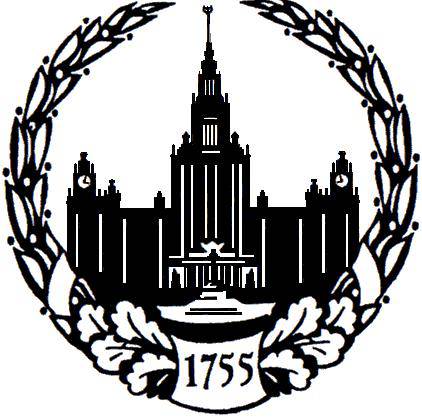 МЕЖДУНАРОДНАЯ НАУЧНАЯ КОНФЕРЕНЦИЯ ЭКОНОМИЧЕСКАЯ СИСТЕМА СОВРЕМЕННОЙ РОССИИ: ПУТИ И ЦЕЛИ РАЗВИТИЯСписок участников19 НОЯБРЯ . ЭФ МГУ МОСКВА Иностранные участникиАзербайджанская РеспубликаБабаев Алиджан Переджан оглы зав. кафедрой, профессор, д.э.н.,  Азербайджанский государственный. экономический. университет, кафедра экономической теории, ababayeva@rambler.ruКулиев Paгиб Исмаил оглы профессор, д.э.н., Международное Агентство экономических исследований и развития, ragibguliyev@rambler.ruМагеррамов Амиль Мамедали оглы зав. кафедрой, д.э.н., профессор, Бакинский государственный университет, кафедра экономики и управления, amagerramov@gmail.comРустамбеков Гаджиага Бахыш оглы зав. кафедрой, д.э.н., профессор. Бакинский государственный университет, кафедра мировой экономики, Haji_@ mail.ruРеспублика АрменияХон Наталья Николаевна  PhD, Российско-Армянский Университет (Славянский), (г. Ереван) Natalya.khon@gmail.comРеспублика БеларусьГраник Ирина Михайловна доцент, к.э.н., Брестский государственный технический университет, кафедра экономики, управления и финансов, irishka75@tut.byЛеонович Александр Николаевич зам. начальника кафедры,  Военная академия Республики Беларусь . кафедра социальных наук, leonowitsch@mail.ruМойсейчик Галина Ивановна главный советник, к.э.н.,  Национальный банк Республики Беларусь g.mojsejchik@nbrb.byНазарова Мария Сергеевна старший преподаватель, Белорусский государственный аграрный технический университет, mn061@rambler.ruРябова Светлана Сергеевна доцент кафедры, к.э.н., Академия управления при Президенте Республики Беларусь, кафедра теории и практики государственного управления, s-6093981@yandex.ruТитова Елена Олеговна к.э.н., доцент,  	Белорусский государственный педагогический университет имени М.Танка, кафедра экономики, Ellen_1959@mail.ruФедеративная Республика БразилияАлкимим Мария Беатрис Морейра координатор телемедицинского центра,  Университетская клиники  Федерального университета штата Минас Жерайс, ais1710@rambler.ruГреческая РеспубликаВасилис Такудис доктор наук, сотрудник Института труда Конфедерации профсоюзов ГрецииСампетай Матсас профессор, Афинский Университет, savvasmatsas@gmail.comФедеративная Республика ГерманияХартенштайн Кнут профессор, д.т.н., Университет прикладных технических и экономических наук, Knut.Hartenstein@htw-berlin.deРеспублика КазахстанАбишев Али Ажимович профессор, д.э.н., университет «ТУРАН», Республика Казахстан  Айнабек Куандык Салихулы директор НИИ новой экономики и системного анализа,  профессор, д.э.н., Карагандинский экономический университет Казпотребсоюза, ainabek@mail.ru  Алиев Урак Жолмурзаевич вице-президент, д.э.н., образовательная корпорация «Туран», профессор университета «Туран-Астана»,  aliyevu@mail.ruЕсымханова Зейнегуль Клышбековна доцент, профессор РАЕ, к.э.н., Евразийский национальный университет им. Л.Н. Гумилева, кафедра «Финансы», Zeinegul@bk.ruКитайская Народная РеспубликаЖаокин Динг директор, профессор, Центр экономических консалтинга и исследований,  wape2006@gmail.comЖен Цай заместитель директора, профессор, Центр экономических консалтинга и исследований,  wape2006@gmail.comКыргызская РеспубликаАсанов Турусбек Арунович зав. кафедрой, доцент, к.э.н., Кыргызско-Турецкий Университет «Манас»,  кафедра «Финансы»Кудайкулов Марат Кыштоович заведующий АЦЭДИ,  д.э.н., Кыргызско-Российский Славянский университет, кафедра экономической теорииПриднестровская Молдавская Республика Саломатина Елена Васильевна старший преподаватель, Приднестровский государственный университет им. Т. Г. Шевченко, факультет экономики salolew@mail.ruУзун Иван Николаевич доцент, к.э.н., Приднестровский государственный университет университет им. Т. Г. Шевченко, кафедра «Экономическая теория и мировая экономика» ivuzun@rambler.ruУкраинаЗайцев Юрий Кузьмич профессор, д.э.н., Киевский национальный экономический университет имени Вадима Гетьмана, кафедра политической экономии учетно-экономических факультетов, zyk3000@rambler.ruКовальчук Дарья Константиновна ассистент, к.п.н., Национальная металлургическая академия Украины,  кафедра интеллектуальной собственности,  metric@i.uaКравченко Татьяна Васильевна  ассистент, к.э.н., Киевский национальный университет имени Тараса Шевченко, кафедра экономики предприятия, tat-bel@ukr.netКундеева Галина Алексеевна доцент, к.э.н.,  Национальный университет пищевых технологий, кафедра экономической теории (г. Киев) g_a_k@ukr.netЛебедева Валентина Константиновна профессор, к.э.н., Национальная металлургическая академия Украины, кафедра политэкономии, lebedeva_valya@mail.uaМоскаленко Александра Николаевна доцент, к.э.н., Киевский национальный экономический университет имени Вадима Гетьмана, кафедра политической экономии учетно-экономических факультетов, alexmoskalenko@ukr.net Симкина Нина Владимировна старший преподаватель, Харьковский национальный университет имени В.Н. Каразина, кафедра экономической теории и экономических методов управления, nina.simkina@mail.ruТарасевич Виктор Николаевич зав. кафедрой,  профессор, д.э.н.,  Национальная металлургическая академия Украины, кафедра политической экономии,  v_tarasevich@list.ruФранцузская РеспубликаЖан-Луи Трюэль профессор, Университет Париж XII Валь-де-Марн,  jltruel@cario.frРоссийская ФедерацияАбдулгалимова Саида Шахиновна Pearl.07@bk.ruАбилов Камран Алифага оглы руководитель проекта, государственная корпорация «Росатом», kamran.abilov@yahoo.comАбрамовских Любовь Николаевна к.э.н., Сибирский федеральный университет ИЭУиП, кафедра  экономических теорий Abramovskih__LN@mail.ruАвдеева Александра Александровна студентка, МГУ имени М.В. Ломоносова, ВШГА, aleksa.avdeeva@gmail.comАузан Александр Александрович декан, д.э.н., профессор, МГУ имени М.В. Ломоносова, экономический факультет Агапова Татьяна Анатольевна   профессор, д.э.н.,  МГУ имени М.В. Ломоносова, экономический факультет, кафедра макроэкономической политики и стратегического управления, agapova11@list.ruАйменова Мадина Нурлановна студентка магистратуры, МГУ имени М.В.Ломоносова, экономический факультет aimenova_madina@mail.ruАйриева Арига Нердовна доцент, к.э.н., Саратовский государственный университет имени Н.Г.Чернышевского, кафедра «Финансы и кредит» Kafedra-fik@mail.ruАлейникова Юлия Алексеевна доцент, к.э.н., Калининградский государственный технический университет, кафедра экономической теории, jaa21@mail.ruАлександрова Елизавета Викторовна студентка, Санкт-Петербургский государственный университет aleksandrovaliza@rambler.ru Алешковский Иван Андреевич	старший преподаватель, к.э.н, МГУ имени М.В. Ломоносова, экономический факультет, aleshkovski@yandex.ruАллагулов Ринат Хасанович доцент, канд. экон. наук, Башкирский государственный университет (г. Уфа), кафедра экономической теории allagulovrh@mail.ruАллагулова Наиля Камильевна доцент, канд. экон. наук, академия ВЭГУ (г. Уфа), кафедра экономической теории allagulovrh@mail.ruАллаярова Альмира Магруфовна Башкортостанстат (г. Уфа) budjet@bashstat.ruАльпидовская Марина Леонидовна профессор, д-р экон. наук, Финансовый университет при Правительстве Российской Федерации (г. Москва), кафедра «Макроэкономика»Аминов Ариф Мурадович, магистрант кафедры аграрной экономики, Санкт-Петербургский  Государственный Аграрный Университет, Fhba1981@gmail.comАнаньева Ксения Владимировна, студентка, Российская таможенная академия, Ростовский филиал, 02akv93@mail.ruАндреева Нейля Кабировна доцент, к.э.н., доцент, Самарский государственный университет путей сообщения (СамГУПС), кафедра менеджмента и логистики на транспорте, Andreeva_Nellya@mail.ruАндрианов Константин Николаевич профессор, к.э.н., доцент, член-корр. РАЕН, РЭУ имени Г.В. Плеханова, РАНХиГС, ВШГУ, кафедра менеджмента, k_andrianov@list.ruАнисимов Андрей Анатольевич к.э.н., доцент, ВАВТ Министерства экономического развития РФ, aanisimov7@yandex.ruАнтипина Евгения Валерьевна старший преподаватель, Российский экономический университет имени Г.В. Плеханова, кафедра экономической теории donskikh@yandex.ruАнтипина Ольга Николаевна профессор, д.э.н., МГУ имени М.В. Ломоносова, экономический факультет, кафедра политической экономии oantipina@hotmail.comАнтонишина Элиза Эмильевна аспирант, МГУ имени М.В. Ломоносова, экономический факультет antoniszyna@gmail.comАнтонова Ирина Валентиновна, доцент, к.э.н., Тюменский государственный архитектурно-строительный университет, кафедра экономики, irvalant@ yandex.ruАнтропов Анатолий Александрович научный сотрудник, МГУ имени М.В. Ломоносова, экономический факультет, лаборатория философии хозяйства Апокина Кристина Валерьевна доцент, канд. социол. наук, Башкирский государственный университет, Институт экономики, финансов и бизнеса (г. Уфа), кафедра общей экономической теории k.apokina@bk.ruАртынский Дмитрий Сергеевич студент, 3 курс, Череповецкий государственный университет, факультет государственного и муниципального управления, ArtynskyiDimon@mail.ru Архангельская Любовь Юрьевна, к.э.н., доцент, ФГОБУ ВПО Финансовый университет при Правительстве Российской Федерации, кафедра статистикиlubank@bk.ru,Архангельский Владимир Алексеевич неработающий пенсионер (г. Самара) va-45@yandex.ruАтанов Александр Егорович студент, МГУ имени М.В. Ломоносова, экономический факультет alexandr.atanov@yandex.ru Ахметшина Лилия Габдулхаковна старший преподаватель, к.э.н., ФГОБУ ВПО «Финансовый университет при Правительстве Российской Федерации», кафедра «Экономика организации» akhmetshinalg@mail.ruАхунов Рустем Ринатович директор, к.э.н., , DBA, Башкирский государственный университет, Институт экономики, финансов и бизнеса, akhunov@list.ruБабаян Тигран Каренович аспирант, МГУ имени М.В. Ломоносова, факультет государственного управления, babayan_tigran@inbox.ruБабенко Алла Васильевна канд. эконом. наук,  Красноярский государственный аграрный университет      al-baben@yandex.ruБабенко Иван Иванович студент, МГУ имени М.В. Ломоносова, ВШГА, babenkoworkbox@mail.ruБаженова Елена Степановна ведущий научный сотрудник, к.э.н., Институт Дальнего Востока РАН, Центр политических исследований Китая bazhenova-elena@yandex.ruБазжина Виктория Андреевна, доцент, к.э.н., Санкт-Петербургский государственный политехнический университет, vabazzhina@mail.ruБазылева Марина Вячеславовна студентка, МГУ имени М.В. Ломоносова (г. Москва). bazyleva.96@mail.ru Бакаева Виктория Александровна, ученица, школа № 52, г. Курск,  vika.bakaeva.97@mail.ruБакиева Марина Сергеевна, к.соц.н., ст. преподаватель, г. Уфа, Башкортостанстат, cdtnkeys@rambler.ruБарашкова Ольга Владимировна аспирантка, МГУ имени М.В. Ломоносова, экономический факультет, кафедра политической экономии, olga_barashkova@mail.ruБаринова Татьяна Юрьевна аспирант Южный федеральный университет, экономический факультет, кафедра управления человеческими ресурсами barinovatanya@gmail.comБаркова Светлана Михайловна заведующий аспирантурой, Московский финансово-юридический университет МФЮА (г. Москва) Barkova.S@mfua.ruБатракова Людмила Георгиевна заведующий кафедрой, д-р экон. наук, Ярославский государственный педагогический университет имени К.Д. Ушинского (г. Ярославль), кафедра экономической теории Batrakova_L@rambler.ruБатталова Алина Рустамовна ассистент, Институт управления, экономики и финансов (ИУЭиФ), кафедра экономической теории, Alina.sr@mail.ruБелов Дмитрий Александрович студент магистратуры, МГУ имени М.В. Ломоносова, экономический факультет 89162065220@mail.ruБелова Елена Вячеславовна доцент, к.э.н, МГУ имени М.В. Ломоносова, экономический факультет, evbelova@bk.ruБелоусов Андрей Леонидович старший преподаватель, к.э.н., Северо-Западный институт Университета имени О.Е. Кутафина, кафедра предпринимательского и корпоративного права andreybelousov@mail.ruБелугин Алексей Юрьевич аспирант, МГУ имени М.В. Ломоносова, экономический факультет кафедра агроэкономики Belugin89@mail.ruБелугина Татьяна Александровна доцент, к.э.н., МГУ имени М.В. Ломоносова, экономический факультет, кафедра агроэкономики  beluginata@mail.ruБелякова Ксения Алексеевна студентка, МГУ имени М.В. Ломоносова, ВШГА, ksbeliakova@gmail.comБелянова Антонина Михайловна с.н.с., к.э.н., доцент, МГУ имени М.В. Ломоносова, экономический факультет, лаборатория проблем собственности, belant32@mail.ruБиглова Гузель Фатиховна заведующий кафедрой, д-р экон. наук, Башкирский государственный университет (г. Уфа), кафедра макроэкономического развития и государственного управления biglou@list.ruБирюков Вячеслав Алексеевич доцент, к.э.н., МГУ имени М.В. Ломоносова, экономический факультет, кафедра политической экономии birva@migmail.ru Блесков Дмитрий Александрович с.н.с., к.э.н., Институт экономики РАН, alarich@bk.ruБлинов Андрей Олегович д.э.н., профессор кафедры общего менеджмента и управления проектами, научный руководитель факультета магистерской подготовки, Финансовый университет при Правительстве РФ aoblinov@mail.ruБобков Вячеслав Николаевич, д.э.н., профессор, заслуженный деятель науки РФ, генеральный директор ОАО «Всероссийский центр уровня жизни», профессор экономического факультета МГУ, bobkovvn@mail.ru.Бобылев Сергей Николаевич профессор, д.э.н., МГУ имени М.В. Ломоносова, экономический факультет, кафедра экономики природопользования, snbobylev@yandex.ruБобылева Алла Зиновьевна заведующая кафедрой, д.э.н., профессор, МГУ имени М.В. Ломоносова, факультет государственного управления, azbobyleva@yandex.ruБогачев Станислав Петрович профессор, д.э.н., к.т.н., Калужский филиал Российского государственного аграрного университета – МСХА имени К.А.Тимирязева, кафедра высшей математики и экономической кибернетики, s_bogatchev@mail.ruБогомолов Виктор Александрович в.н.с., к.э.н., МГУ имени М.В. Ломоносова, экономический факультет, лаборатория по изучению рыночной экономики, victor.bogomolov.45@mail.ruБодрунов Сергей Дмитриевич директор, д.э.н., профессор, Институт нового индустриального развития имени С.Ю. Витте (ИНИР), вице-президент Вольного экономического общества РоссииБоженко Елена Владимировна к.э.н., Советник по комплаенсу, ОАО «Росбанк», Societe Generale ladylee@yandex.ruБойцова Елена Юрьевна доцент, к.э.н., МГУ имени М.В. Ломоносова, кафедра политической экономии, boitsova07@list.ru.Болдырева Римма Юрьевна доцент, к.э.н., Тульский государственный университет, кафедра «Финансы и менеджмент», b-rimma@yandex.ruБондаренко Валентина Михайловна, в.н.с., ИЭ РАН, bondarenko@ikf2011.ruБотуз Сергей Павлович профессор, д.т.н., Российская академия народного хозяйства и государственной службы при Президенте Российской Федерации, кафедра информационных технологий в управлении bsp_serg@mail.ru.Брижак Ольга Валентиновна доцент, канд. экон. наук, Кубанский государственный технологический университет (г. Краснодар), кафедра экономической теории brizhak71@mail.ruБрызгалин Виктор Аркадьевич	студент 4 курса, МГУ имени М.В. Ломоносова, экономический факультет, Vvaabb2010@mail.ruБрялина Гульшат Ибрагимовна доцент, к.э.н., МГУ имени М.В. Ломоносова, экономический факультет, кафедра политической экономии bryalina@mail.ruБубис Ирина Владимировна студентка, Санкт-Петербургский государственный университет, экономический факультет, irinabubis@rambler.ruБудкевич Галина Васильевна доцент, к.э.н., Финансовый университет при Правительстве РФ, кафедра макроэкономики  Papirus7@mail.ruБудович Юлия  Ивановна, профессор, д.э.н., Финансовый университет при  Правительстве РФ, кафедра макроэкономического регулирования, joli1259@rambler.ruБузгалин Александр Владимирович, д.э.н., заслуженный профессор МГУ имени М.В. Ломоносова, профессор кафедры политической экономии МГУ, buzgalin@mail.ru.Букреев Виктор Вениаминович, д.э.н., доцент, профессор кафедры экономики, финансов и управления, ГБОУ ВПО Российский государственный геологоразведочный университет,viven@mail.ruБулатов Александр Сергеевич заведующий кафедрой, д.э.н., профессор, Московский государственный институт международных отношений (Университет) МИД РФ, кафедра мировой экономикиБулатов Александр Сергеевич заведующий кафедрой, д.э.н., профессор, Московский государственный институт международных отношений (Университет) МИД РФ, кафедра мировой экономикиБурцева Татьяна Александровна профессор, д.э.н., филиал Государственного университета управления в г. Обнинске, кафедра управления в экономических и социальных системах, Калужский филиал Финансового университета при Правительстве  РФ, кафедра менеджмента и маркетинга, tbur69@mail.ruВавилина Алла Владимировна доцент, к.э.н., Саратовский государственный университет имени Н.Г.Чернышевского, кафедра маркетинга и менеджментаВардуль Николай Владимирович главный редактор, «Финансовая газета»Валитова Рания Ринатовна студентка магистратуры, Казанский федеральный университет, Институт управления, экономики и финансов (г. Казань) Ranvalitova@mail.ruВан Тхиен Хао студент магистратуры, Российский университет дружбы народов, кафедра финансы и кредит Haok2407@gmail.comВдовенко Зинаида Владимировна заведующая кафедрой, д.э.н., профессор, Российский химико-технологический университет имени Д.И. Менделеева, кафедра экономической теории, vzv27@yandex.ruВегенер Рина Александровна аспирант, МГУ имени М.В. Ломоносова, экономический факультет, кафедра политической экономии Wegener.rina@gmail.comВиленский Александр Викторович д.э.н., профессор, зав. сектором Экономики регионов и местного самоуправления Института экономики РАН  avilenski@mail.ruВильт Мария Васильевна аспирантка, МГУ имени М.В. Ломоносова, экономический факультет, кафедра экономики природопользования, mariawilt@mail.ruВодомеров Николай Кириллович профессор, д.э.н., Курский филиал Российского экономического университета имени Г.В. Плеханова, кафедра экономических дисциплин, vodomerovnik@gmail.comВойтов  А. Г., доцент, к.э.н., МГУПС, voitovag@yandex.ruВолынчиков Антон Александрович аспирант третьего года обучения, МГУ имени М.В. Ломоносова (г. Москва), экономический факультет volynchikovaa@spa.msu.ruВоронин Дмитрий Васильевич доцент, к.и.н., Томский государственный университет, кафедра археологии и исторического краеведения, voronin-tsu@yandex.ruВоронов Александр Сергеевич старший преподаватель, Московский государственный университет экономики, статистики и информатики (МЭСИ) (г. Москва) avoronov@mesi.ruВоронов Михаил Владимирович профессор д.т.н., Московский городской психолого-педагогический университет, кафедра прикладной математики mivoronov@yandex.ruВоропаева Татьяна Александровна доцент, к.э.н, Тамбовский государственный университет имени Г.Р. Державина, perevertova2006@rambler.ruВридник Виталия Игоревна студентка 2 курса, Российский экономический университет  имени Г.В. Плеханова (филиал в г. Самара), факультет мировой экономики, vit-vridnik@yandex.ruГаврилова Валерия Евгеньевна заместитель директора учебно-методического центра преподавания экономических дисциплин на естественных и гуманитарных факультетах МГУ имени М.В. Ломоносова, к.э.н., МГУ имени М.В. Ломоносова (г. Москва), экономический факультет VEGavrilova@econ.msu.ruГазизуллин Наиль Файзулхакович главный редактор журнала «Проблемы современной экономики»,профессор Санкт-Петербургского государственного экономического университета, д.э.н. gazizullin@mail.ru Газуль Станислав Михайлович аспирант, заместитель председателя Совета молодых учёных, Санкт-Петербургский государственный экономический университет, кафедра информатики, sgazul@gmail.comГайсин Рафкат Сахиевич профессор, д.э.н., Российский государственный аграрный университет - МСХА имени К.А. Тимирязева (Москва), кафедра политической экономии graf48@mail.ruГалеева Камиля Илдусовна студентка, Казанский (Приволжский) федеральный университет, Институт управления, экономики и финансов, общеэкономический факультет, kamilya.galeeva@mail.ruГанина Нина Сергеевна доцент, к.фс.н., Российский государственный университет нефти и газа имени И. М. Губкина, кафедра философии и социально-политических технологий, 1tm@mail.ru Гасанова Марина Руслановна студентка, МГУ имени М.В. Ломоносова a.17.1@mail.ru Гаспарян Эмилия Кареновна студентка, МГУ имени М.В. Ломоносова, ВШГА, emily_93@mail.ruГатауллина Аделина Руслановна студент, КФУ ИУЭиФ, общеэкономическое отделение, gataoullina@mail.ruГафуров Шамиль Иргизович ассистент, Казанский (Приволжский) Федеральный Университет, кафедра общего менеджмента shamilig@mail.ruГейкова Ольга Леонидовна аспирант, МГУ имени М.В. Ломоносова, экономический факультет, кафедра политической экономии ozhil@mail.ruГерасименко Валентина Васильевна заместитель декана, д.э.н., профессор, МГУ имени М.В. Ломоносова, экономический факультет Герасимова Алёна Владимировна студентка, МГУ имени М.В. Ломоносова, ВШГА, missgeralyon@gmail.comГлушецкий Андрей Анатольевич, профессор, д.э.н., Высшая школа финансов и менеджмента Российской академии народного хозяйства и государственной службы при Президенте РФ, glushetskiy@gmail.comГойтиев Азаматбек Маштайевич студент, МГУ имени М.В. Ломоносова, ВШГА, goitiev-93@yandex.ruГондлях Полина Романовна студентка, МГУ имени М.В. Ломоносова, ВШГА, pelageyaromanovna@gmail.comГорбачева Анна Александровна доцент, канд. экон. наук, МГИМО-Университет (г. Москва), кафедра экономической теории annaskags83@mail.ruГордеев Валерий Александрович, профессор, д.э.н., Ярославский государственный технический университет, кафедра экономики и управления, vagordeev@rambler.ruГордиенко Дмитрий Владимирович профессор, д-р воен. наук, Российская академия народного хозяйства и государственной службы при Президенте Российской Федерации (г. Москва), кафедра государственного регулирования экономики факультета государственного управления gordienko@ane.ruГоршков А. А. студент магистратуры, МГУ имени М.В. Ломоносова, экономический факультет andgor123@gmail.comГрибова Елена Викторовна аспирант, Московский государственный университет экономики, статистики и информатики, кафедра экономической теории и инвестирования, elenagribova@mail.ruГромыко Валентина Викторовна, профессор, д.э.н., РЭУ имениПлеханова, кафедра экономической теории, economreu@list.ruГруздева Елена Владимировна доцент, к.э.н., МГУ имени М.В. Ломоносова, кафедра экономики инноваций Gruzdeva-msu@bk.ruГубанов Сергей Семенович главный редактор,  д.э.н., профессор, журнал «Экономист»Гудкова Татьяна Викторовна доцент, к.э.н., МГУ имени М.В. Ломоносова, экономический факультет, кафедра политической экономии, Tat-gud@yandex.ruГуленок Ольга Ивановна аспирантка, Ижевский филиал Института экономики Уральского отделения РАН (г. Ижевск) gulenok-oi@yandex.ruГуляев Герман Юрьевич аспирант, Пензенский государственный университет, кафедра «Экономическая теория, история и политика» gulgerman@ya.ruГумаргалиев Ильзар Евгеньевич научный сотрудник, к.э.н., Лаборатория исследования рыночной экономики ЭФ МГУ имени Ломоносова igumargaliev@yandex.ruГумерова Зиляра Жановна доцент, к.э.н., доцент, Уфимский государственный авиационный технический университет, кафедра менеджмента и маркетинга, lapa28@rambler.ruГусева Ирина Алексеевна доцент, к.э.н., профессор кафедры, Финансовый университет при Правительстве РФ, кафедра «Финансовые рынки и финансовый инжиниринг» nice25@mail.ruДеев Александр  Анатольевич доцент, к.э.н., Российский  экономический  университет  имени Г.В. Плеханова, кафедра  государственного  и  муниципального управления Deev.08@mail.ruДеленян Арут Андроникович доцент, к.э.н., МГУ имени М.В. Ломоносова, кафедра политической экономии, A.Delenyan@gmail.com Джабборов Далер Бахтиерович, аспирант МГУ имени М.В. Ломоносова, Jab.daler@gmail.com.Диброва Жанна Николаевна, директор департамента правового и кадрового обеспечения, ФГОУ ВПО «Московского государственного университета технологий и управления имениК.Г.Разумовского» (МГУТУ), filatov_vl@mail.ru.Дмитриева Наталия Ивановна доцент, к.э.н., доцент, МГУ имени М.В. Ломоносова, факультет государственного управления, кафедра стратегических коммуникаций, dmitrni@list.ruДрагомирова Елизавета Александровна, доцент, к.пед.н., Санкт-Петербургский государственный политехнический университет, lizy@mail.ruДроздов Борис Викторович заместитель директора, д.т.н., НИИ информационно-аналитических технологий, drozdovbv@mail.ruДубина Игорь Николаевич профессор, д.э.н., Алтайский государственный университет, кафедра международной экономики, математических методов и бизнес-информатики, din@asu.ruДубовик Майя Валериановна профессор, д-р экон. наук, Российский экономический университет имени Г.В. Плеханова (г. Москва), кафедра экономической теории mvdubovik@gmail.comДудина Анастасия Ивановна студентка. МГУ имени М.В. Ломоносова  nastya.dud@gmail.com Дунаева Наталия Ивановна, к.э.н, ИЭ РАН, лаборатория социально-трудовых отношений, nataliya-dunaeva@yandex.ru.Дятлов Сергей Алексеевич, профессор, д.э.н., Санкт-Петербургский государственный экономический университет, кафедра общей экономической теории, oetdsa@yandex.ruЕвграфова Ольга Владимировна, к.филос.н, доцент, каф.экономической теории, Ростовский филиал Российской таможенной академии, dia7@bk.ru.Елисеева Татьяна Станиславовна студентка, Финансовый университет при Правительстве Российской Федерации, международный финансовый факультет rizhylka-@mail.ruЕмишев Аскер Ахмедович главный специалист Службы закупок, ГБУ МО «Мосавтодор» askeremishev@rambler.ruЕникеева Динара Дамировна старший преподаватель, Башкирский государственный университет, Институт экономики, финансов и бизнеса, кафедра общей экономической теории, dd-diveyeva@mail.ruЕпихин Антон Викторович студент, Тульский государственный университет, Институт управления и права, epihinanton@mail.ruЕремин Виктор Валерьевич студент, Северо-Западный институт управления РАНХиГС, факультет государственного и муниципального управления, Eremin_vic@mail.ruЕрмаков Владимир Владимирович аспирант, Финансовый университет при Правительстве Российской Федерации, кафедра «Государственные и муниципальные финансы» vld1970@mail.ruЕрмакова Наталья Сергеевна  студент магистратуры, МГУ имени М.В. Ломоносова, экономический факультет Nec_93@mail.ruЕрмашенко Ольга Андреевна студентка 3 курса, МГУ имени М.В. Ломоносова, экономический факультет, olga592e@gmail.comЕрмолаева Марина Геннадиевна доцент, канд. экон. наук, НИУ МАИ (г. Москва), кафедра экономической теории ermolaeva_m@mail.ruЖеребин Александр Михайлович заместитель генерального директора, д-р техн. наук,  ФГУП «Государственный НИИ авиационных систем» («ГосНИИАС») (г. Москва) zham@gosniias.ruЖигун Леонид Александрович, д.э.н., профессор, профессор кафедры ГМУ, Российский экономический университет имени Г.В. Плеханова, manpseu@yandex.ru.Жолнеровская Анастасия  Владимировна, студентка, Российская таможенная академия Ростовский филиал, devanastik@mail.ruЖорова Мария Дмитриевна м.н.с., к.э.н.,  МГУ имени М.В. Ломоносова, экономический факультет кафедра агроэкономики  m.zhorova@yahoo.comЖуликов Пётр Петрович, доцент, к.т.н., Московский государственный университет приборостроения и информатики, кафедра УЭ-4, peter-julikov@yandex.ruЖуликова Ольга Вячеславовна доцент, к.э.н.,	 Московский государственный университет приборостроения и информатики,  кафедра УЭ-4	89, peter-julikov@yandex.ru Забелина Марина Сергеевна, студентка, Казанский Приволжский Федеральный Университет, Институт управления, экономики и финансов, marina_shaike@bk.ru Загайнова Анастасия Андреевна студентка. Поволжский государственный технологический университет (г. Йошкар-Ола). ZagainovaAA@volgatech.net Загайнова Нинель Леонидовна доцент, к.э.н., Поволжский государственный технологический университет, кафедра экономической теории, Zagainova-znl@mail.ruЗакорюкина Екатерина Алексеевна Череповецкий государственный университет, Бизнес-школа, кафедра экономики и управления, zakoryukina.ekaterina@mail.ruЗалетный Алексей Алексеевич, к.э.н., к.филос.н., с.н.с., лаборатория по изучению рыночной экономики, экономический факультет, МГУ имени М.В. Ломоносова, zaletny@hotmail.com.Зарецкий Александр Дмитриевич, д.э.н., профессор, кафедра мировой экономики и менеджмента, Кубанский государственный университет, zad94@mail.ru.Землянухина Надежда Сергеевна профессор, д.э.н., Саратовский государственный университет имени Н.Г. Чернышевского, кафедра менеджмента и маркетинга, nadezhda-zeml@yandex.ruЗинюхина Екатерина Владимировна студентка 4 курса, Южный федеральный университет, экономический факультет, kate.zinyuhina@gmail.com Зобова Людмила Львовна профессор, д.э.н., КемГУ, кафедра экономической теории, налогообложения, предпринимательства и права llzob@mail.ruЗотикова Вера Ивановна аспирант, МГУ имени М.В. Ломоносова, экономический факультет, кафедра политической экономии Vera.Zotikova@gmail.comЗотова Елена Серафимовна в.н.с., к.э.н., МГУ имени М.В. Ломоносова, экономический факультет, лаборатория философии хозяйстваЗыков Михаил Борисович, профессор, д.ф.н., Елецкий государственный университет имени Бунина, кафедра философии и социальных наук, zykov68@mail.ruЗяблюк Римма Трофимовна с.н.с., д.э.н., профессор, МГУ имени М.В. Ломоносова, экономический факультет, лаборатория проблем собственности mrt17@mail.ru Иванов Михаил Евгеньевич доцент, к.э.н., ФГАОУ ВПО «Казанский (Приволжский) федеральный университет», кафедра ценных бумаг, биржевого дела и страхования MEIvanov@mail.ruИванов Юрий Михайлович студент, Финансовый университет при Правительстве РФ (Омский филиал) cryacer@gmail.comИванова Наталья Георгиевна, доцент, к.э.н., Санкт-Петербургский государственный политехнический университет, кафедра социально-политических технологий, ing4@bk.ruИванова Татьяна Евгеньевна доцент, к.э.н., Кубанский государственный университет, кафедра мировой экономики и менеджмента ite15@mail.ruИгнатенко Ирина Ивановна, д.пед.н., доцент, профессор кафедры английского языка гуманитарных факультетов, Московский педагогический государственный университет, irina_lingva@mail.ru.Ильин Андрей Борисович старший преподаватель, к.э.н.,  Московский государственный университет экономики, статистики и информатики (МЭСИ), кафедра общего менеджмента и предпринимательства, ABIlin@mesi.ruИльин-Минкевич Владислав Игоревич ассистент, МГУ имени М.В. Ломоносова, экономический факультет Iliin-Minkevich@econ.msu.ruИманов Эльвин студент, 4 курс, МГУ имени М.В. Ломоносова, экономический факультет, 26 sevgilim.04@mail.ru Ионкина Карина Александровна студентка 3 курса, МГУ имени М.В. Ломоносова, экономический факультет, kira0594@yandex.ruИпполитов Леонид Михайлович доцент, к.э.н., Московский гуманитарный университет, кафедра экономических и финансовых дисциплин, кафедра экономических и финансовых дисциплин, ur52@post.ruИсайчиков Виктор Фёдорович главный редактор, журнал "Просвещение" mihmarkin@mail.ruИсламов Фларит Фатихович, доцент, к.э.н., Нефтекамский филиал Башкирского государственного университета, экономико-математический факультет, кафедра государственного управления и финансов, islamov.flarit@yandex.ruИсмагилов Дмитрий Юрьевич аспирант, МГУ имени М.В. Ломоносова, экономический факультет, кафедра политической экономии du.ismagilov@gmail.comИсмагилова Венера Саитгалеевна заместитель заведующего кафедрой, доцент, к.э.н., Уфимский государственный авиационный технический университет (УГАТУ), кафедра менеджмента и маркетинга, venusugatu@yandex.ruИспирян Ани Вараздатовна студентка магистратуры, МГУ имени М.В.Ломоносова, экономический факультет Ani.ispiryan@mail.ruИткинд Аркадий Наумович профессор, к.т.н., Институт государственного управления, права и инновационных технологий, кафедра экономики, anitkind1@rambler.ruИшмуратов Рафаил Ризаевич, доцент, к.э.н., Казанский институт финансов, экономики и информатики, Rofo1@rambler.ruИшханов Александр Владимирович, профессор, д.э.н., Кубанский государственный университет, кафедра мировой экономики и менеджмента, aviavi@mail.ruКадомцева Светлана Владимировна профессор, д.э.н., МГУ имени М.В. Ломоносова, экономический факультет, кафедра политической экономии skadomtseva@mail.ruКадыров Салават Химатович канд. экон. наук, Башкортостанстат (г. Уфа) kadirov@bashstat.ruКайманаков Сергей Владимирович в.н.с., к.э.н., доцент, МГУ имени М.В. Ломоносова, экономический факультет, кафедра политической экономии, skaimanakov@mail.ruКалинкина Ирина Александровна студентка магистратуры, МГУ имени М.В.Ломоносова, экономический факультет ikaliinkina@gmail.comКанаева Дарья Сергеевна. студентка. МГУ имени М.В. Ломоносова (г. Москва). kanaeva.d97@mail.ruКараваева Ирина Владимировна, профессор, д.э.н., ИЭ РАН, ikaravaeva30@yandex.ruКарасев Дмитрий Анатольевич старший советник, канд. экон. наук, Международная организация труда (г. Женева) arksolov@yandex.ruКарасёва Людмила Аршавировна, профессор, д.э.н., заведующая кафедрой экономической теории Тверского государственного университета, karasevatvgu@yandex.ruКаращук Оксана Сергеевна канд. экон. наук, Российский экономический университет имени Г.В. Плеханова (г. Москва) kseniak72@mail.ruКаримова Лилия Асхатовна студентка второго курса, Финансовый университет при Правительстве Российской Федерации (г. Самара – филиал), факультет мировой экономики liliya.karimova.1995@bk.ruКаримова Регина Мажитовна канд. социол. наук, Башкортостанстат (г. Уфа) mreginam@bashstat.ruКасацкий Александр Александрович студент. МГУ имени М.В. Ломоносова,  shura.Kasatskiy@yandex.ru Катаев Дмитрий Иванович к.х.н., kataevdi@gmail.comКатихин Олег Владимирович доцент, канд. экон. наук, МГУ имени М.В. Ломоносова, экономический факультет OVKatikhin@econ.msu.ruКачалов Георгий Валентинович аспирант, МГУ имени М.В. Ломоносова, экономический факультет, кафедра политической экономии, George_kachalov@yahoo.comКашбразиев Ринас Васимович к.э.н., доцент, докторант Финансового университета при Правительстве РФ,  кафедра мировых финансов rkashbra@kpfu.ruКаширин Валентин Васильевич, профессор, д.э.н., МГУ имени М.В. Ломоносова, экономический факультет, kavava@list.ru Кашицын Виктор Валентинович профессор, к.э.н., начальник кафедры экономической теории и мировой экономики Государственного морского университета, Kash_Vic@mail.ruКиреев Андрей Владимирович доцент, к.э.н., МГУ имени М.В. Ломоносова, экономический факультет, кафедра политической экономии kireandr@yahoo.comКиреев Валерий Евгеньевич аспирант, Орловский государственный университет, кафедра прикладных экономических дисциплин, Russianfellow@mail.ruКириллова Ольга Анатольевна студент, Казанский (Приволжский) Федеральный Университет Институт управления, экономики и финансов olya.kirillova.2012@mail.ruКиселев Владимир Николаевич в.н.с., к.т.н., Финансовая академия при Правительстве РФ, Институт инновационной экономики, kvn1936@mail.ruКлепач Андрей Николаевич заведующий кафедрой, МГУ имени М.В. Ломоносова, экономический факультет, кафедра макроэкономической        политики и стратегического управления, заместитель Председателя (главный экономист), Внешэкономбанк Климашина Мария Александровна Финансовый университет при Правительстве РФ, Факультет «Налоги и налогообложение», mariya13august@rambler.ruКлимова Валентина Викторовна  доцент, к.э.н., Самарский государственный университет путей сообщения, кафедра менеджмента и логистики на транспорте, vklimova@mail.ruКлимовец Ольга Валентиновна первый проректор, д.э.н., профессор, Академия маркетинга и социально-информационных технологий (ИМСИТ) (г. Краснодар), new_economics@mail.ruКобыльников Виталий Палович студент, Северо-Западный институт (филиал) Университета имени О.Е. Кутафина (МГЮА), факультет «Правоведение» kobilnikov.v@yandex.ruКовалев Сергей Георгиевич заведующий кафедрой, д.э.н., профессор, Санкт-Петербургский государственный экономический университет, кафедра истории экономических учений и народного хозяйства, kovalev@finec.ruКовалева Тамара Сергеевна, к.э.н., профессор, кафедра аграрной экономики, Санкт-Петербургский  Государственный Аграрный Университет, tamseko@mail.ru.Козельский Андрей Георгиевич заместитель главного редактора, редакция газеты «2020» (Россия) okam2000@mail.ruКолганов Андрей Иванович  заведующий лабораторией,  д.э.н., МГУ имени М.В. Ломоносова, экономический факультет, лаборатория изучения рыночной экономики Коленко Анастасия  Александровна студент, МГУ имени М.В. Ломоносова, экономический факультет, kolenkoaa@mail.ruКолесов Василий Петрович президент, д.э.н., профессор, МГУ имени М.В. Ломоносова, экономический факультетКолодняя Галина Владимировна профессор, д.э.н., Финансовый университет при Правительстве РФ, кафедра микроэкономики, kolodnyaya@yandex.ru Коломиец Юлия Александровна студент, МГУ имени М.В. Ломоносова, экономический факультет, Kolom_julia93@mail.ruКолотырин Денис Александрович аспирант, Саратовский государственный технический университет имени Гагарина Ю.А., кафедра прикладной экономики и управления инновациями Sytnikaa80@mail.ruКолпакова Анна Григорьевна, к.э.н., старший преподаватель кафедры экономический теории, ФГБОУ ВПО «Ярославский государственный педагогический университет имени К.Д. Ушинского», Batrakova_L@rambler.ru.Комарова Анна Викторовна доцент, к.э.н., Всероссийская Академия Внешней Торговли Минэкономразвития России, кафедра менеджмента и маркетинга, av-komarova@yandex.ru.Кондакова Светлана Владимировна студентка 3 курса, Южный федеральный университет, экономический факультет, lana.kondakova.2013@mail.ruКондрина Анна Алексеевна студентка, Омский государственный университет имени Ф.М. Достоевского, экономический факультет, ankon1993@mail.ruКоновцев Алексей Александрович студент 4 курса, МГУ имени М.В. Ломоносова, экономический факультет, akonovcev@mail.ruКононкова Наталья Петровна директор учебно-методического центра преподавания экономических дисциплин на естественных и гуманитарных факультетах МГУ имени М.В. Ломоносова, д-р экон. наук, МГУ имени М.В. Ломоносова (г. Москва), экономический факультет NPKononkova@econ.msu.ruКорнейчук Борис Васильевич профессор, д-р экон. наук, НИУ «Высшая школа экономики» (г. Санкт-Петербург – филиал), департамент экономики bkorn59@mail.ruКоробкова Анастасия Дмитриевна аспирант, Национальный исследовательский университет «Высшая школа экономики», кафедра экономической социологии, korobkova-n@yandex.ruКоровин Илья Сергеевич студент, Московский государственный гуманитарный университет имени М.А. Шолохова, исторический факультет, lutik754@mail.ruКоролев Алексей Алексеевич студент, Российский государственный аграрный университет – МСХА имени К.А. Тимирязева, Гуманитарно-педагогический факультет,	korolev_alexey@mail.ruКоролев Владимир Константинович, д.филос.н., профессор, Институт философии и социально-политических наук, Южный федеральный университет, vkorolev@sfedu.ru.Королева Юлия Александровна  аспирант, РАНХиГС, кафедра труда и социальной политики koroleva.msc@mail.ruКоротков Анатолий Владимирович, профессор, д.э.н., МЭСИ, кафедра экономической теории и  инвестирования, Avk_1@list.ruКоротковская Елена Викторовна доцент, к.э.н., Саратовский государственный университет имени Н.Г. Чернышевского, кафедра экономической теории и национальной экономики, korotkovskaya@yandex.ruКоршунова Галина Валентиновна заведующая кафедрой, д.э.н., Тульский филиал Финансового университета при Правительстве РФ, кафедра «Финансы и кредит», Korshunova_gv@mail.ruКоршунова Дарья Михайловна студент, Тульский Государственный университет, факультет магистерской подготовки tula007@mail.ruКосаковская Елена Ивановна, руководитель департамента, Федерация Независимых Профсоюзов России, eik71@yandex.ruКосоуров Антон Юрьевич студент, МГУ имени М.В. Ломоносова, ВШГА, magistri_vshga@mail.ruКостин Александр Эмильевич студент, Северо-Западный институт управления РАНХиГС, факультет государственного и муниципального управления, aleksandr_e_kostin@gmail.comКотова Анна Александровна студент, Южный Федеральный Университет, экономический факультет annakotova.95@mail.ruКочетков Сергей Вячеславович профессор, д.э.н., Санкт-Петербургский государственный экономический университет, Институт управления, факультет менеджмента, кафедра международного менеджмента, kochetkov.s@unecon.ru  Кочеткова Олеся Вячеславовна доцент, к.э.н., Санкт-Петербургский государственный экономический университет, Институт управления, факультет менеджмента, кафедра экономики и управления предприятиями, kochetkova.o@unecon.ru  Кошеев Алим Азаматович студент, МГУ имени М.В. Ломоносова, ВШГА, Ivan_ivanov07@mail.ruКошко Ольга Васильевна заведующая кафедрой экономической теории, учета и анализа, Вологодский государственный университет, экономический факультет streamant@yandex.ruКрайнов Дмитрий Юрьевич директор ООО «Решение» (г. Ульяновск), председатель Совета ТОС «Александровский», практикующий юрист, admin@proekt2012.ruКрасильников Олег Юрьевич профессор, д.э.н., Саратовский государственный университет имени Н.Г. Чернышевского, кафедра экономической теории и национальной экономики ok-russia@yandex.ruКрасильщиков Виктор Александрович зав. сектором, д.э.н., ИМЭМО РАН, Центр проблем развития и модернизации f1victor@mtu-net.ru, victor_ias2004@yahoo.co.in, victor.krassilchtchikov@univie.ac.atКрасникова Евгения Васильевна доцент, к.э.н., МГУ имени М.В. Ломоносова, экономический факультет, кафедра политической экономии, krasnikova@econ.msu.ru,Краснова Мария Андреевна студентка магистратуры, Новосибирский государственный университет, экономический факультет, rubensmary@gmail.comКретов Сергей Иванович руководитель НИЦ, д.э.н., АНО ВПО "Российская академия предпринимательства" kretsi1955@gmail.comКривичев Александр Иванович научный сотрудник, канд. экон. наук, МГУ имени М.В. Ломоносова (г. Москва), экономический факультет krivichev@live.ruКриничанский Константин Владимирович доцент, д.э.н., Южно-Уральский государственный университет (НИУ), профессор кафедры финансов и финансового права kkrin@ya.ruКруглов Владимир Николаевич  профессор, д.э.н., доцент,  Институт управления, бизнеса и технологий (г. Калуга), кафедра экономики, vladkaluga@yandex.ruКругова Елена Павловна с.н.с., к.ф.-м.н., ВИНИТИ  РАН, ОНИ  ФПМ, ОНИ  ПФМНиИТ ekrugo@mail.ruКубко Владислав Владимирович старший преподаватель, к.соц.н., Череповецкий государственный университет, Бизнес-школа, кафедра Экономики и управления, vkubko@inbox.ruКудрявцева Ольга Владимировна  профессор, д.э.н., МГУ имени М.В. Ломоносова, экономический факультет, кафедра экономики природопользования, olgakud@mail.ruКузнецов Антон Александрович, аспирант, МГУ имени Ломоносова, экономический факультет, кафедра политической экономии, tony.kuznetsov@gmail.com Кузнецов Олег Иванович доцент, к.э.н., Саратовский социально-экономический институт Российского экономического университета имени Г.В. Плеханова, кафедра экономики труда и управления персоналом Sytnikaa80@mail.ruКузнецова Валентина Вильевна доцент, к.и.н., МГУ имени М.В. Ломоносова, факультет государственного управления, кафедра мировой экономики и управления внешнеэкономической деятельностью vkuz_55@mail.ruКузнецова Валентина Петровна профессор, д.э.н., доцент, Российский государственный педагогический университет имени А.И. Герцена, кафедра отраслевой экономики и финансов, vpr1000@yandex.ruКукина Елена Николаевна доцент, к.э.н., Волгоградский государственный медицинский университет, кафедра экономики и менеджмента, selenamoonluna@mail.ru Куковицкая Ольга Евгеньевна студентка, Санкт-Петербургский государственный экономический университет филиал в г. Кизляре, факультет информатики и финансов olya.kyk@mail.ruКулик Любовь Венидиктовна зав. кафедрой, к.ф.н., МГУ имени М.В. Ломоносова, экономический факультет, кафедра иностранных языковКульков Виктор Михайлович профессор, д.э.н., МГУ имени М.В. Ломоносова, экономический факультет, кафедра политической экономии, viqma@migmail.ruКуманин Георгий Михайлович в.н.с., д.э.н., профессор, МГУ имени М.В. Ломоносова, экономический факультет, кафедра политической экономии, Georg12720@mail.ruКундакчян Резеда Мухтаровна зав. кафедрой, д.э.н.,	Казанский (Приволжский) федеральный университет, г. Казань, кафедра экономической теории, rezstat@yandex.ruКупчишина Елена Валерьевна  аспирант, МГУ имени М.В. Ломоносова Учебно-методический центр преподавания экономических дисциплин на естественных и гуманитарных факультетах МГУ, экономический факультет, sigrdriva@inbox.ruКурносова Татьяна Ивановна доцент, к.э.н.  МГИМО МИД РФ (Университет) tk7641437@mail.ruКурнышева Ирина Романовна заведующая сектором, д.э.н., Институт экономики РАН, matora@inecon.ru Кутепова Наталия Ивановна доцент, канд. экон. наук, НИУ «Высшая школа экономики», кафедра экономической теории nata-kutepova@yandex.ruКцоев Аслан Бимбулатович главный научный сотрудник, д.э.н.,  Всероссийский институт аграрных проблем и информатики имени А.А. НиконоваЛарина Светлана Евгеньевна профессор, д.э.н., РАНХиГС, кафедра экономики и финансов общественного сектора sveta_larina@inbox.ruЛарионова Нина Ивановна заведующая кафедрой, д.э.н., профессор,  Поволжский государственный технологический университет (г. Йошкар-Ола), кафедра экономической теории, LarionovaNI@volgatech.netЛащинская Юлия Игоревна доцент, канд. экон. наук, МГУ имени М.В. Ломоносова (г. Москва), экономический факультет Laschinskaya@econ.msu.ruЛебедев Константин Николаевич, профессор, д.э.н., Финансовый университет при  Правительстве РФ, кафедра макроэкономического регулирования, joli1259@rambler.ruЛеванов Анатолий Дмитриевич, профессор, д.э.н., Кемеровский государственный университет, кафедра экономической теории, налогообложения и предпринимательства, anatoliilevanov@mail.ruЛевченко Андрей Александрович аспирант, Поволжский институт управления имени П.А. Столыпина РАНХиГС при президенте РФ (Саратов), кафедра политических наук levchenko55555@gmail.comЛемешонок Ольга Борисовна, аспирант экономического факультета МГУ имени М.В. Ломоносова, Student.msu@ya.ruЛеонтьева Лидия Сергеевна зав.кафедрой, профессор, д.э.н., Московский государственный университет экономики, кафедра статистики и информатики, общего менеджмента и предпринимательства,  Lldom@mail.ru Лепехова Ю.С. студент магистратуры, МГУ имени М.В. Ломоносова, экономический факультет  lepekhova.julia@mail.ru Лимонова Екатерина Вячеславовна аспирантка, Поволжский институт управления имени П.А. Столыпина Российской академии народного хозяйства и государственной службы при Президенте Российской Федерации (г. Саратов), кафедра управления персоналом limonovaev@bk.ruЛинкевич Елена Федоровна, доцент, к.э.н., Кубанский государственный университет, кафедра мировой экономики и менеджмента, alins@list.ruЛипатова Инна Владимировна доцент, к.э.н., Финансовый университет при Правительстве РФ, кафедра «Налоги и налогообложение», lipinna@land.ruЛисица Алена Сергеевна студентка, МГУ имени М.В. Ломоносова, экономический факультет, alena.lisitsa@gmail.comЛитвиненко Артур Владимирович доцент, Государственный машиностроительный университет (г. Москва), кафедра менеджмента, artlitvinenko@mail.ruЛитвиненко Владимир Анатольевич профессор, к.э.н., Российский экономический университет имени Г.В. Плеханова, кафедра «Финансы и цены», lit.vlad@mail.ruЛитвинова Валерия Олеговна аспирант, МГУ имени М.В. Ломоносова, экономический факультет, кафедра политической экономии, v.o.litvinova@mail.ruЛузянин Сергей Геннадьевич заместитель директора, д-р ист. наук, Институт Дальнего Востока РАН (г. Москва)Лунинская Александра Вячеславовна студентка, МГУ имени М.В. Ломоносова, calling-u@list.ru Лутовинов  Андрей Евгеньевич с.н.с., к.э.н., МГУ имени М.В. Ломоносова, экономический факультет, кафедра политической экономии, Lutovinov@econ.msu.ruЛутохин Никита Михайлович студент 2 курса, МГИМО, факультет международного бизнеса и делового администрирования, nikitalutokhin@gmail.com Ляшенко Степан Леонидович студент, Российский государственный университет туризма и сервиса, кафедра финансов и кредита, Y4ka@mail.ruМакар Светлана Владимировна в.н.с., д.э.н., доцент ФГОБУ ВПО «Финансовый университет при Правительстве Российской Федерации», Институт региональных исследований и проблем пространственного развития svetwn@mail.ruМакаров Анатолий Николаевич, профессор, д.э.н., Заведующий кафедрой экономической теории и экономической политики Набережночелнинского института Казанского федерального университета, makarovfksu@yandex.ruМакаров Станислав Павлович профессор, д.э.н., заслуженный профессор, МГУ имени М.В. Ломоносова, факультет государственного управления, кафедра экономики инновационного развитияМаковеев Евгений Николаевич начальник отдела «Глобал Линк» (г. Владивосток), аспирант, makoveeven@rambler.ruМаковецкий Михаил Юрьевич доцент, к.э.н., Омский филиал ФГОБУ ВПО «Финансовый университет при Правительстве РФ» (г. Омск), кафедра «Финансы и кредит» mmakov@mail.ruМаксимова Арина Михайловна аспирантка второго года обучения, МГУ имени М.В. Ломоносова (г. Москва), экономический факультет arianna.maximova@gmail.comМаксимова Ксения Владимировна ассистент, Саратовский государственный университет имени Н.Г.Чернышевского, экономический факультет, maximova-ov@yandex.ru Максимова Татьяна Павловна доцент, к.э.н., Московский государственный университет экономики, статистики и информатики (МЭСИ), кафедра экономической теории и инвестирования (ЭТиИ), tpmaksimova@mail.ruМаксютина Елена Владимировна доцент, к.э.н., Набережночелнинский институт Казанского (Приволжского) федерального университета, кафедра экономической теории и экономической политики elbe@fromru.comМалахинова Роза Павловна с.н.с., доцент,  к.э.н., МГУ имени М.В. Ломоносова, экономический факультет, кафедра политической экономии, malakha41@mail.ruМаликова Ольга Игоревна профессор, д.э.н., МГУ имени М.В. Ломоносова, экономический факультет, кафедра экономики природопользования, malikovaol@gmail.comМалиновский Ярослав Владимирович студент, МГУ имени М.В. Ломоносова, ВШГА, malinjar1993@mail.ruМалухов Артур Мухамедович государственный инспектор (референт государственной гражданской службы 3 класса), Федеральная служба финансово-бюджетного надзора, Maluhov.artur@gmail.comМалькова Ирина Владимировна доцент, к.э.н., МГУ имени М.В. Ломоносова, кафедра стратегических коммуникаций, Malkova@spa.msu.ru Мамедов Октай Юсуфович, профессор, д.э.н., заведующий кафедрой политической экономии и экономической политики, ЭФ, Южный федеральный университет, oktaj-mamedov@yandex.ruМанахова Ирина Викторовна доцент, к.э.н., докторант кафедры политической экономии, МГУ имени М.В.Ломоносова, экономический факультет manakhovaiv@mail.ruМарданова Дарья Александровна, студент, Институт экономики, Костромской государственный университет имени Н.А. Некрасова, mardanva.darja@rambler.ru.Маркарян Артур аспирант, МГУ имени М.В. Ломоносова, экономический факультет markaryan1988@mail.ruМаркина В. М. студентка. МГУ имени М.В. Ломоносова (г. Москва). lera1995_@mail.ruМаркова Марина Валерьевна МГУ имени М.В. Ломоносова,Высшая школа бизнеса  markova@mgubs.ruМасалкова Анастасия Александровна ст. преподаватель, к.э.н., РГУ нефти и газа им. И.М. Губкина starkova_anastas@mail.ruМатвеев Александр Александрович студент магистратуры, МГУ имени М.В. Ломоносова, экономический факультет alexander.matveev4@gmail.comМелиховский Виктор Михайлович, профессор, д.э.н., Ярославский  государственный  университет  имени Демидова,  кафедра  информационных  и  сетевых  технологий, melikhovsky@mail.ruМельникова Виктория Геннадьевна студент, МГУ имени М.В. Ломоносова, экономический факультет, Vg.melnikova@gmail.comМигда Марина Валерьевна студентка, Финансовый университет при Правительстве РФ amrina95@mail.ruМиклашевская Нина Анатольевна, доцент, к.э.н., МГУ имени М.В. Ломоносова, экономический факультет, кафедра политической экономии, myklo@mail.ruМиленький Александр Всеволодович декан, Российская академия народного хозяйства и государственной службы при Президенте Российской Федерации (г. Владимир – филиал), факультет экономики zero0013@rambler.ruМиранян Сергей Миртатович студент, Московский государственный институт индустрии туризма имени Ю.А. Cенкевича, факультет туризма и гостеприимства, Axalkalak_88@mail.ruМиронченко Екатерина Григорьевна студент, ФГБОУ ВО Санкт-Петербургский государственный экономический университет филиал в г. Кизляре, факультет  информатики и финансов cat.miron4enko@mail.ruМитряева Инна Николаевна, студент магистратуры, МГУ имени М.В. Ломоносова, экономический факультет  inna.mitryaeva@gmail.comМихайленко Диана Александровна аспирантка третьего года обучения, МГУ имени М.В. Ломоносова (г. Москва), экономический факультет mikhailenkoda@gmail.comМихалкина Дарья Алексеевна, студент, экономический факультет, Южный федеральный университет, Dariyna_ma@mail.ruМолчанов Константин Владимирович научный сотрудник, к.э.н., МГУ имени М.В. Ломоносова, экономический факультет, лаборатория философии хозяйства Молькова Анастасия Алексеевна аспирант, МГУ имени М.В. Ломоносова, факультет государственного управления, Molkova140191@mail.ruМороз Вадим Николаевич соискатель, Калининградский государственный технический университет, кафедра финансов и кредита, morozvadim@rambler.ruМосковский Александр Иванович доцент, к.э.н., МГУ имени М.В. Ломоносова, экономический факультет, кафедра политической экономии amoskovskij@yandex.ruМраморнова Ольга Владимировна, д.э.н., профессор, профессор кафедры экономической теории и экономики труда, Саратовский государственный технический университет имени Гагарина Ю.А., o.mramornova@yandex.ruМулюков Ринат Равилевич студент, МГУ имени М.В. Ломоносова, rin-97@mail.ru Муратова Наталья Константиновна доцент, канд. экон. наук, МГУ имени М.В. Ломоносова (г. Москва), экономический факультет NKMuratova@econ.msu.ruМуртазин Артур Амирович  студент магистратуры 1 г.о., МГУ имени М.В. Ломоносова, экономический факультет, belkabird@gmail.comМуртазина Диляра Айдаровна, студент, финансово-экономический факультет, Финансовый Университет при Правительстве РФ, dilyaramyr94@mail.ru.Мусаева Айнур Мобилевна, к.э.н., СПбГУ, ЭФ, кафедра экономической теории, a_musaeva@list.ruМусатова Наталья Алексеевна старший преподаватель, Уральский федеральный университет, Нижнетагильсий технологический институт (филиал) (г. Нижний Тагил), кафедра гуманитарного и социально-экономического образования natali3075@yandex.ruМустафина Фарида Ильнуровна студентка 2 курса, Казанский (Приволжский) федеральный университет, Институт экологии и природопользования, farida.mustafina.95@mail.ruМухетдинова Надеря Мухтеровна профессор, д.э.н., Московский государственный институт индустрии туризма имени Сенкевича, кафедра экономики Mnaderam@gmail.comНаумкин Виктор Александрович студент магистратуры первого года обучения, МГУ имени М.В. Ломоносова (г. Москва), экономический факультетНаходкин В. И. студент. МГУ имени М.В. Ломоносова (г. Москва). Navlad15@mail.ru.Ненашева Ирина Анатольевна генеральный директор, ООО «Финансово-правовая экспертиза бизнеса», Irena.nenasheva@yandex.ruНестеренко Ю.Н., декан экономического факультета Российского государственного гуманитарного университета, economfac@yandex.ruНешитой Анатолий Семёнович, профессор, к.э.н., ИЭ РАН, a-nesh@yandex.ruНизамутдинов Ирек Камилевич старший преподаватель, канд. экон. наук, Казанский (Приволжский) государственный университет (г. Казань), кафедра экономической теории gknur@mail.ruНизовцев Антон Юрьевич студент, МГУ имени М.В. Ломоносова, экономический факультет,  nzk-ru@ya.ruНикитина Нина Игоревна доцент, к.э.н., МГУ имени М.В. Ломоносова, экономический факультет, кафедра политической экономии, Nnikituina.06@mail.ruНикифоров Александр Алексеевич профессор, д.э.н., МГУ имени М.В. Ломоносова, экономический факультет, кафедра политической экономии nikiforoff_a@mail.ruНиколаев Виктор Викторович заместитель начальника отдела, референт государственной гражданской службы Российской Федерации 2 класса, ТУ Росфиннадзора в городе Москве, rubl@rambler.ruНиколаева Валерия Сергеевна студентка, МГУ имени М.В. Ломоносова, ВШГА, Gpmnvs@mail.ruНиколаева Елена Евгеньевна, доцент, д.э.н., заведующая кафедрой экономической теории Ивановского государственного университета, dvn2002@yandex.ruНиколаева Ульяна Геннадьевна, доцент, д.э.н., МГУ имени М.В. Ломоносова, ЭФ, кафедра народонаселения, ynikolaeva@list.ruНикольская Галина Константиновна старший научный сотрудник, к.э.н., Институт мировой экономики и международных отношений РАН, Центр североамериканских исследований galina -nic@mail.ruНикольский Артём Викторович Уральский государственный экономический университет, кафедра экономики труда и управления персоналом, tem_20@mail.ruНиконова Алла Александровна с.н.с., к.э.н., ЦЭМИ РАН, prettyal@cemi.rssi.ruНиконоров Сергей Михайлович в.н.с., д.э.н., доцент, МГУ имени М.В. Ломоносова, экономический факультет, кафедра экономики природопользования, nico.73@mail.ruНикулин Николай Николаевич профессор, д.э.н., НИТУ МИСиС, кафедра экономической теории, nnnikulin@yandex.ruНикулин Станислав Кириллович студент,  МГУ имени М.В. Ломоносова, xxxbyxxx@mail.ru Никулина Ольга Валерьевна профессор, д.э.н., доцент, Кубанский государственный университет, кафедра мировой экономики и менеджмента, Olgafinans@mail.ruНисанов Я.И., к.э.н., МГУ имени М.В. Ломоносова, ЭФ, кафедра народонаселения, nissanovy@gmail.comНосов Иван Александрович, студент магистратуры, МГУ имени М.В. Ломоносова, экономический факультет, evilnosov@gmail.comНусратуллин Вил Касимович профессор, д.э.н., профессор, Башкирский государственный университет, nvk-ufa@rambler.ruОберт Татьяна Борисовна старший преподаватель, Саратовский государственный университет имени Н.Г. Чернышевского (г. Саратов), кафедра экономической теории и национальной экономики oberttb@yandex.ruОбуховская Алёна Сергеевна студент, Южный федеральный университет Экономический факультет  cleverelen@yandex.ruОвчинникова Оксана Петровна, д.э.н., профессор, профессор кафедры экономики, НИУ Белгородский государственный университет, oovchinnikova@yandex.ru.Огай Гымчер Романович аспирант, МИФИ, кафедра экономики, экономико-математических методов и информатики, ohaiaikido@gmail.comОгурцова Елена Вячеславовна доцент, к.э.н., Саратовский государственный университет имени Н.Г. Чернышевского,  экономический факультет,  кафедра экономической теории и национальной экономики, tirolmen@yandex.ru, ogurtsovaev@info.sgu.ruОкара Андрей Николаевич эксперт, к.ю.н., Центр восточноевропейских исследований (г. Москва), andokara@ya.ruОкеанова Зинаида Константиновна, профессор, д.э.н., Московский государственный юридический университет имени О.Е. Кутафина, okeanovaz@yandex.ruОлейников Александр Алексеевич профессор, д.э.н., Православный Свято-Тихоновский гуманитарный университет, кафедра экономики, 79261615147@yandex.ruОмаров Тимур Дюсенбекович доцент, к.э.н., Владимирский государственный университет, кафедра менеджмента и маркетинга,  tanyom@mail.ruОмарова Татьяна Дюсенбековна доцент, к.э.н., Владимирский филиал РАНХиГС, кафедра финансов, tanyom@mail.ruОмельченко Сергей Михайлович, главный редактор издательства «Политэкономиздат», omelserg@mail.ruОндар Анай-Хаак Эрес-ооловна студентка, МГУ имени М.В. Ломоносова (г. Москва), экономический факультет anayondar@yandex.ruОрдынская Елена Валерьевна ведущий научный сотрудник, к.э.н., Институт народнохозяйственного прогнозирования Российской академии наук (Москва), лаборатория прогнозирования финансовых ресурсов eord@mail.ruОрехова Светлана Владимировна  доцент, к.э.н., доцент, Уральский государственный экономический университет, bentarask@list.ruОрусова Ольга Вячеславовна  доцент, к.э.н., Финансовый университет при Правительстве РФ, кафедра макроэкономики, orusovaolga@hotmail.comОсипенко Олег Валентинович проректор, д.э.н., профессор, Институт бизнеса и права, Rincon-msk@yandexОсипов Юрий Михайлович заведующий, д.э.н., профессор МГУ имени М.В. Ломоносова, экономический факультет, лаборатория философии хозяйства, директор Центра общественных наук при МГУ имени М.В. Ломоносова, osipov.msu@mail.ruОсокина А.Д. студент магистратуры, МГУ имени М.В.Ломоносова, экономический osokina.anastasiya@gmail.comПавина Валентина Павловна доцент, к.э.н., МГУ имени М.В. Ломоносова, экономический факультет, кафедра макроэкономической политики и стратегического управления vp.pavina@gmail.comПавлишевская Анастасия Романовна  студент магистратуры, Волгоградский Государственный Технический Университет (ВолгГТУ), факультет «Экономика и управление» anastpavl@mail.ruПавлов Михаил Юрьевич, к.э.н., доцент, доцент кафедры политической экономии экономического факультета МГУ имени М.В. Ломоносова, 1tm@mail.ru.Пакина Анастасия Андреевна, студент, финансово-экономический факультет, Финансовый Университет при Правительстве РФ, nastyapakina@yandex.ru.Палочкина Виктория Владимировна аспирантка, МГУ имени М.В.Ломоносова, экономический факультет palochkinavika@mail.ruПанаедов Иван Георгиевич студент, Северо-Осетинский государственный университет, экономический факультет, ivta2012@mail.ruПанаедова Галина Ивановна профессор, д.э.н.,  Северо-Кавказский федеральный университет, (г. Ставрополь) кафедра таможенного дела afina-02@rambler.ru galina-idnk@mail.ruПанов Геннадий Андреевич доцент, к.э.н., Финансовый  университет при Правительстве РФ, кафедра финансового менеджмент, gena.panoff2013@yandex.ruПапенов Константин Владимирович заведующий кафедрой, д.э.н., профессор, МГУ имени М.В. Ломоносова, экономический факультет, кафедра экономики природопользования, nico.73@mail.ruПатаева Айса Борисовна студентка, МГУ имени М.В. Ломоносова, ВШГА, aisapataeava@yandex.ruПатрон Петр Анатольевич, доцент, к.э.н., МГУ имени М.В. Ломоносова, экономический факультет, кафедра политической экономии, patron@econ.msu.ruПереверзева Татьяна Александровна студентка, Юго-Западный Государственный университет, факультет государственного управления и международных отношений, taniasakura.pereverzeva@yandex.ruПетриков Александр Васильевич статс-секретарь - заместитель Министра, д.э.н., профессор, академик  РАСХН,  Министерство сельского хозяйства РФ Петрова Ольга Владимировна старший преподаватель, Уфимский государственный технический университет (г. Уфа), кафедра менеджмента и маркетинга passion_81@mail.ruПетухов Валерий Александрович ассистент, к.э.н., Финансовый университет при Правительстве РФ, кафедра «Макроэкономика» valeripetuhov@mail.ruПещеров Георгий Иванович заведующий кафедрой, д-р экон. наук, Московский государственный областной университет (г. Москва), кафедра социальных наук и государственного управления georgiy-p@yandex.ruПивкина Наталья Юрьевна студентка магистратуры, МГУ имени М.В.Ломоносова, экономический факультет natasha.pivkina@mail.ruПивоварова Марина Александровна, профессор, д.э.н., Финансовый университет при Правительстве РФ, кафедра макроэкономического регулирования,  Pivovarova2004@mail.ruПивоварова Элеонора Петровна, профессор, д.э.н., Институт Дальнего Востока РАН, vafek@mail.ruПищулин Олег Владимирович докторант, к.э.н., Костромской государственный университет имени Н. А. Некрасова, olegvll@mail.ruПлетнёв Дмитрий Александрович доцент к.э.н., Челябинский государственный университет, кафедра экономики отраслей и рынков, pletnev@csu.ruПогудаева Марина Юрьевна, зав. кафедрой теоретической и прикладной экономики ЭФ Российского государственного гуманитарного университета, pomarin@pochta.ruПокрытан Павел Анатольевич профессор, д.э.н., МГУ имени М.В. Ломоносова, экономический факультет, кафедра политической экономии pashmsu@mail.ruПоликанова Елена Петровна, к.филос.н., с.н.с., филосовский факультет, МГУ имени М.В. Ломоносова, epmgy@mail.ru.Поликапов Сергей Александрович, аспирант, МГУ имени Ломоносова, экономический факультет, кафедра политической экономии, sergey.polikarpov1989@gmail7comПорезанова Елена Владимировна доцент, к.э.н., Саратовский государственный университет им. Н.Г.Чернышевского 	porezanova.elena@yandex.ruПороховский Анатолий Александрович, профессор, д.э.н., заведующий кафедрой политической экономии ЭФ МГУ имени М.В. Ломоносова, anapor@econ.msu.ruПротасов Александр Юрьевич доцент, к.э.н., Санкт-Петербургский государственный университет baikal-spb@yandex.ruПугачёв Илья Олегович аспирант 3 года обучения, Саратовский государственный университет, ilya_ov@.mail.ru Пшеницын Иван Викторович, профессор, д.э.н., РЭУ имениГ.В. Плеханова, кафедра политэкономии, piv3@yandex.ruРаданович В. студент магистратуры, МГУ имени М.В. Ломоносова, экономический факультет vradanovich@mail.ruРассадина Алла Константиновна с.н.с., к.э.н., МГУ имени М.В. Ломоносова, экономический факультет, лаборатория по изучению рыночной экономики, rassalla20@yandex.ruРассказов Александр Викторович доцент, канд. экон. наук, Академия социального управления (г. Москва), кафедра экономики и финансов alvirass@yandex.ruРатникова Маргарита Анатольевна  директор,  академик  Международной Академии менеджмента,  Международный Союз экономистов nauka2@iuecon.orgРекант Анатолий Абрамович, руководитель  отделения «Центр» Комитета !За гражданские права», rekant448@mail.ruРовенских Игорь Евгеньевич доцент, к.э.н., Старооскольский филиал Белгородского Государственного Университета, кафедра менеджмента, strie@yandex.ruРогатнев Никита Сергеевич аспирант, Воронежский государственный университет, кафедра Экономической теории и мировой экономики  n.rogatnev@gmail.comРодионов Иван Иванович профессор, д.э.н., Национальный исследовательский университет «Высшая школа экономики», кафедра экономики и финансов фирмы, эксперт OPECРодина Галина Алексеевна, профессор, д.э.н., Ярославский филиал Финансовый университет при Правительстве Российской Федерации, кафедра экономики и финансов, galinarodina@mail.ruРоднина Анна Юрьевна доцент, к.э.н., Ивановский государственный университет anna.rodnina@mail.ruРозинский Иван Анатольевич д.э.н., старший вице-президент ВТБРой Лариса Владимировна доцент, к.э.н., МГУ имени М.В. Ломоносова, кафедра политической экономии, Larisa.roy@ yandex.ru Роледер Кристина Александровна студент, Новокузнецкий институт (филиал) Кемеровского государственного университета rolederkristina@ro.ruРоманенко Анастасия Юрьевна аспирант, Санкт-Петербургский государственный университет, экономический факультет,  anastasia@romanenko.infoРоманова Людмила Ефимовна профессор, д.э.н., Тульский государственный университет, кафедра финансов и менеджмента, milarom12@yandex.ru Рубе Вера Андреевна профессор, д.э.н., МГУ имени М.В. Ломоносова, экономический факультет, кафедра политической экономии vera.roube@mail.ruРудакова Искра Евсеевна профессор, д.э.н., МГУ имени М.В. Ломоносова, экономический факультет, кафедра политической экономии, iskrrud@migmail.ruРудакова Ольга Степановна д.э.н., профессор кафедры банков  и банковского менеджмента Финансовый университет при Правительстве РФРуднев Виктор Дмитриевич профессор, д.э.н., Российский государственный социальный университет (РГСУ), кафедра политэкономии и МЭО,  vlad_vr@mail.ruРудык Эмиль Николаевич, д.э.н., профессор, профессор кафедры менеджмента, ГБОУ  ВПО Международный университет природы, общества и человека «Дубна» (г. Дубна), emileroudyk@list.ru.Рыбакова Анастасия Сергеевна студентка, МГУ имени М.В. Ломоносова, ВШГА, kot.nastya@mail.ruРыбкина Юлия Алексеевна студент, Южный Федеральный Университет, экономический факультет  rybkina_yulya@mail.ruРысин Валерий Тувьевич к.э.н., potcorr@gmail.comРышкус Владислав Валерьевич к.э.н., докторант Российский Государственный Торгово-Экономический Университет, кафедра общей экономической теории ryshkus.v.v@mail.ruРязанов Виктор Тимофеевич заведующий кафедрой, д.э.н., профессор, Санкт-Петербургский государственный университет, экономический факультет, кафедра экономической теории, v.rjazanov@mail.ru Рязанова Олеся Евгеньевна доцент, д-р экон. наук, Московский государственный университет экономики, статистики и информатики (МЭСИ) (г. Москва), кафедра экономической теории и инвестирования aginna2011@yandex.ruРяскова Марина Валерьевна доцент, к.э.н., МГУ имени М.В. Ломоносова, экономический факультет, кафедра политической экономии  ryaskovamv@mail.ruСабанина Наталия Рафаэлевна, директор музея «Человеческий капитал», myzeinatali@mail.ruСабитов Александр Рашидович аспирант, МГУ имени М.В. Ломоносова, экономический факультет, кафедра Истории народного хозяйства и экономических учений,  a.sabitov.msu.moskau@gmail.comСавельев Александр Александрович студент, Калужский филиал Финансового университета при Правительстве РФ, кафедра экономики, iskander-t@yandex.ruСавченко Поль Вячеславович главный научный сотрудник, д.э.н., Институт экономики РАН, Центр институтов государственного регулирования и гражданского общества, pol@inecon.ruСагина Оксана Александровна старший преподаватель, Московский государственный университет технологий и управления имени К.Г. Разумовского (МГУТУ), кафедра маркетинга и форсайта, toxik_01@mail.ruСазанова Светлана Леонидовна доцент, канд. экон. наук, МГУ имени М.В. Ломоносова (г. Москва), Высшая школа бизнеса (факультет) sazanova@mail.ruСанькова Екатерина Романовна Юго-Западный государственный университет, факультет государственного управления и международных отношений, cat.san2011@yandex.ruСарьян Вильям Карпович директор НОЦ, д.т.н., академик Национальной академии наук республики Армения, ФГУП НИИР (Москва), научно-образовательный центр, sarian@niir.ruСафонов И. В. студент, РХТУ имени Д. И. Менделеева, ИВМТ, Igor_93@list.ruСборщикова Александра  Арсеновна студент магистратуры, МГУ имени М.В. Ломоносова, экономический факультет Casta_92@mail.ruСветлов Илья Евгеньевич доцент, к.э.н., Московский государственный областной социально-гуманитарный институт,  кафедра муниципального управления и социального сервиса, elias-svetlov@yandex.ruСеливерстова Анна Андреевна аспирант, ФГБОУ ВО «Санкт-Петербургский государственный экономический университет», кафедра мировой экономики и международных экономических отношений a.slv@mail.ruСеливерстова Кристина Игоревна студентка 3 курса, МГУ имени М.В. Ломоносова, экономический факультет, kseliv@mail.ruСельков Андрей Иванович, к.техн.н.. доцент, президент Российской ассоциации Телемедицины (ОАОО РАТ), ais1710@rambler.ru.Селькова Елена Андреевна, аналитик Российской ассоциации Телемедицины (ОАОО РАТ), ais1710@rambler.ru. Селюжицкая Екатерина Геннадьевна студент, СПбГЭУ, факультет менеджмента Rinulya-94@mail.ruСемёнова Дарья Андреевна, специалист по организации и проведению научных мероприятий, научный отдел, Московский финансово-юридический университет МФЮА, Semenov-darya@yandex.ru.Сенаторова Елена Александровна старший преподаватель, канд. экон. наук, МГУ имени М.В. Ломоносова (г. Москва), Высшая школа бизнеса (факультет) senatorova.mail@gmail.comСенокосова Ольга Владимировна доцент, к.э.н., Саратовский государственный университет им.Н.Г.Чернышевского, кафедра экономической теории и национальной экономики senoolga@yandex.ruСергеева Анна Сергеевна студент, МГУ имени М.В. Ломоносова, экономический факультет assergeeva@econ.msu.ruСерегина Светлана Федоровна заведующая  кафедрой, д.э.н., профессор, Национальный исследовательский университет «Высшая школа экономики», кафедра экономической теорииСеребряков Александр Владимирович студент магистратуры, МГУ имени М.В. Ломоносова, экономический факультет Fc261188@yandex.ruСереда Мария-Анастасия Валерьевна студентка 3 курса, Финансовый университет при Правительстве РФ, финансово-экономический факультет, seredanastya@mail.ruСеченова В.В. в.н.с., к.э.н., доц. ИЭ РАН (Москва) vera@inecon.ru Сиднина Валентина Лаврентьевна профессор, д.э.н., Академия маркетинга и социально-информационных технологий (г. Краснодар), кафедра государственного и корпоративного управления, sidninavalent@mail.ruСидоренко Владимир Николаевич доцент, к.э.н., к.ф.-м.н., к.ю.н., МГУ имени М.В. Ломоносова, экономический факультет, кафедра экономики природопользования, v_sidorenko@mail.ruСидорович Александр Владимирович директор Казахстанского филиала МГУ, д.э.н., профессор, МГУ имени М.В. Ломоносова, факультет политологии, кафедра государственной политики, avsidorovich@rambler.ru Симочкин Дмитрий Игоревич студент магистратуры, МГУ имени М.В. Ломоносова, экономический факультет simochkin@hotmail.comСиткина Кира Сергеевна с.н.с., к.э.н, МГУ имени М.В. Ломоносова, экономический факультет, кафедра экономики природопользования, sitkinaks@gmail.comСкобликов Евгений Андреевич, к.э.н., президент, Фонд финансовых инициатив, eas-eik@mail.ru.Сливицкий Андрей Борисович начальник сектора, ФГУП «ГосНИИАС», aslivickij@yandex.ruСмекалина Кристина Андреевна студент, МГУ имени М.В. Ломоносова, экономический факультет smekalina.kristi@mail.ruСмирнов Игорь Павлович заместитель директора, к.и.н., МГУ имени М.В. Ломоносова, экономический факультет, Центр общественных наук при МГУ имени М.В. Ломоносова Смирнова Маргарита Александровна студентка, МГУ имени М.В. Ломоносова, ВШГА, Gpmnvs@mail.ruСмирнова Светлана Николаевна доцент, к.э.н., Тульский государственный университет, кафедра мировой экономики, smirnovasn@yandex.ruСмирнова Светлана Петровна студентка 4 курса, Юго-Западный государственный университет, факультет государственного управления и международных отношений, swetik-smirnowa@mail.ru Соболев Эдуард Неньевич, д.э.н., ИЭ РАН, edsobol@rambler.ruСоболева Ирина Викторовна заведующая лабораторией, Институт экономики РАН, irasobol@gmail.comСоколов Олег Владимирович, к.э.н., секретарь, руководитель департамента, Федерация Независимых Профсоюзов России, sokolovov9@mail.ru.Соколов Сергей Александрович руководитель подразделения, «НТЦ-Устойчивое развитие агроэкосистем», sergey.alex.sokolov@gmail.com  Соколов Юрий Иванович ведущий научный сотрудник, канд. экон. наук, Институт экономики РАН (г. Москва) matora@inecon.ruСоколова Виктория Вячеславовна студентка 3 курса, Череповецкий государственный университет, Бизнес-школа, кафедра экономики и управления, vikkabis@mail.ruСоколовская Е.А. с.н.с., к.э.н.,  ИЭ РАН (Москва) matora@inecon.ru Соловьев Аркадий Константинович директор департамента стратегического планирования, д.э.н., профессор, Пенсионный фонд РФ, sol26@100.pfr.ruСоловьева Софья Валентиновна в.н.с., к.э.н., МГУ имени М.В. Ломоносова, экономический факультет, кафедра экономики природопользования, solovyevasv@gmail.comСоничева Наталья Викторовна студент, ФГБОУ ВПО "Череповецкий государственный университет "Бизнес-школа, кафедра экономики и управления  natalya_sonicheva@mail.ruСорокин Александр Владимирович, профессор, д.э.н., МГУ имени М.В. Ломоносова, ЭФ, кафедра политической экономии, soral@mail.ruСорокин Дмитрий Евгеньевич проректор, член-корреспондент РАН, д.э.н., профессор, Финансовый университет при Правительстве РФСорокин Михаил Афанасьевич зам. директора, к.э.н.	, Владивостокский государственный университет экономики и сервиса, институт подготовки кадров высшей квалификации, sma-vlv@mail.ruСорокина Лидия  Александровна, студентка, МГУ имени М.В. Ломоносова, экономический факультет, sorokina.lidia@mail.ru Сорокина Н.Ю.  доцент, к.э.н., Тульский государственный университет, кафедра «Финансы и менеджмент», sorokina-tula@mail.ruСтаровойтова Татьяна Дмитриевна студентка, Южный федеральный университет, экономический факультет, Starovoytova.td@gmail.comСтародубцева Вера Степановна  доцент, к.э.н., зав.кафедрой экономики, Уральский институт социального образования (филиал) РГСУ в г. Екатеринбурге radostvera@mail.ruСтепанов Александр Михайлович аспирант, кафедра Макроэкономической политики и стратегического управления amstepanov@inbox.ruСтепанов Станислав Андреевич аспирант, ассистент ФГБОУ ВО
 «Санкт-Петербургский государственный экономический университет», кафедра  социологии и социальной работы Stepanov6172@yandex.ruСтепанова Тамара Дмитриевна студентка 2 курса, МГУ имени М.В. Ломоносова, экономический факультет, tamm.st@yandex.ruСтепнова Лариса Васильевна преподаватель, к.э.н.,  Московский финансово-юридический университет, кафедра менеджмента и маркетинга, si-stepnova@yandex.ruСтепнова Светлана Игоревна преподаватель, к.э.н., Московский государственный университет тонких химических технологий имени М.В. Ломоносова, кафедра истории, социологии и права, si-stepnova@yandex.ru Стрелец И. А. профессор, д.э.н. МГИМО(У) МИД РФ кафедра прикладной экономики. i_strelets@hotmail.ruСубхангулов Р.А. студент магистратуры, МГУ имени М.В. Ломоносова, экономический факультет  ramilsub@rambler.ruСухарев Олег Сергеевич г.н.с., д.э.н., профессор ИЭ РАН, o_sukharev@list.ru Сухинин Игорь Васильевич профессор, д.э.н., доцент, РЭУ имени Г.В. Плеханова, кафедра экономической теории, филиал Государственного университета управления в г. Обнинске, кафедра управления в экономических и социальных системах, ieguu@mail.ruСущенко Николай Анатольевич инженер по ИКТ 1-й категории,	ФГУП НИИР (Москва), Научно-образовательный центр,  070@niir.ruСытник Александра Александровна профессор, д.э.н., Саратовский социально-экономический институт (филиал) РЭУ имени Г.В.Плеханова, кафедра общей экономической теории Sytnikaa80@mail.ruСычев Николай Васильевич, профессор, д.э.н., ИЭ РАН, Центр исследований реального сектора экономики, niks.52@mail.ruТагирова Диана Рустемовна студентка, Казанский Приволжский Федеральный Университет,  Институт управления, экономики и финансов,  tagirova_72@mail.ru Тамбовцев Виталий Леонидович заведующий  лабораторией, д.э.н., профессор, МГУ имени М.В. Ломоносова, экономический факультет, лаборатория институционального анализа Таможников Владимир Владимирович Представитель РФ, Всемирный банк vvvtam@mail.ruТарануха Юрий Васильевич профессор, д.э.н., МГУ имени М.В. Ломоносова, кафедра политической экономии,  Yu.taranukha@mail.ru Теняков Иван Михайлович доцент, к.э.н., МГУ имени М.В. Ломоносова, экономический факультет, кафедра политической экономии, itenyakov@mail.ru Терёхина Елена Сергеевна аспирант, председатель Совета молодых ученых СПбГЭУ ФГБОУ ВО «Санкт-Петербургский государственный экономический университет», кафедра мировой экономики и международных экономических отношений Terekhina.Elena@gmail.comТерехов Игорь Иванович заместитель генерального директора, канд. техн. наук, АНО «Государственный центр системных исследований» («ГосЦСИ») (г. Москва) iterekhov@gosniias.ruТикин Валерий Сергеевич, доцент, к.э.н., aecon@yandex.ruТитов Ефим Евгеньевич  студент магистратуры, МГУ имени М.В. Ломоносова, экономический факультет etitoff@yandex.ruТитова Нина Ивановна доцент, к.э.н., МГУ имени М.В. Ломоносова, экономический факультет, кафедра политической экономии, nititova@mail.ruТихонов Андрей Иванович  студент, Московский государственный областной университет, экономический факультет andrey.tihonov.93@mail.ruТихонова Ольга Борисовна доцент, к.э.н., РЭУ имени Г.В. Плеханова, olga9907185@yandex.ruТишин Юрий Нилович доцент, к.с.н., Череповецкий государственный университет, Бизнес-школа, кафедра «Экономики и управления», tishin_66@mail.ruТишина Елена Владиславовна доцент, к.ф.н.,, Череповецкий государственный университет, Бизнес-школа, кафедра «Экономики и управления», etishina1956@yandex.ruТищук Кристина Борисовна студентка, МГУ имени М.В. Ломоносова, k-tina97@mail.ru Токарева Гузель Фарисовна доцент, к.соц.н., Уфимский государственный авиационный технический университет, кафедра экономической теории, sapfo79@mail.ruТоктамышева Юлия Семеновна аспирант, Башкирский государственный университет, Институт экономики, финансов и бизнеса, кафедра «Макроэкономическое развитие и государственное управление», tokt-yuliya@yandex.ru Толкачев Владимир Афанасьевич профессор кафедры психологии МФЮА (г. Москва), д.пед.н.. 1811toikachev@mail.ruТолкачев Павел Сергеевич доцент, к.э.н., Государственный университет управления, кафедра институциональной экономики, dtr.paulo@mail.ru  Толкачев Сергей Александрович  директор института, д.э.н., профессор, Финансовый университет при Правительстве РФ, Институт проблем экономической безопасности и стратегического планирования, SATolkachev@fa.ruТолордава Миранда Муртазоевна студентка, РУДН, медицинский факультет, Madlena93@list.ruТретьяк Владимир Петрович заведующий кафедрой, д.э.н., профессор, Московский государственный университет технологий и управления имени К.Г. Разумовского (МГУТУ), кафедра маркетинга и форсайта, v_tretyak@inbox.ruТропинова Елена Александровна доцент, к.э.н.,Российский государственный педагогический университет имени А.И. Герцена (Санкт-Петербург), кафедра экономической теории и экономического образования, tropinova@mail.ru Трубицын Александр Романович, доцент, к.э.н., Саратовский государственный университет имени Н.Г. Чернышевского, кафедра экономической теории и национальной экономики, alexander.trubitsin@gmail.com Трубицына Екатерина Алексеевна доцент, к.э.н., ССЭИ РЭУ имени Плеханова (СГСЭУ), г. Саратов, кафедра мировой экономики и внешнеэкономической деятельности/ руководитель проектов,  ООО «Бош Пауэр Тулз», г. Энгельс, отдел логистики trubitsina.katia@mail.ruТрусова Виктория Николаевна, студентка, Юго-Западный Государственный Университет, факультет Государственного Управления и Международных Отношений, viktoria-acckaya@yandex.ruТугушева Рясимя Ригаятьевна, кафедра экономической теории и национальной экономики Саратовский государственный университет, ryasimya.tugusheva@mail.ru.Тумаланов Николай Васильевич профессор, д.э.н., Чувашский государственный университет имени И.Н. Ульянова», кафедра государственного и муниципального управления, tumalanovnv@mail.ruТурсунмухамедов Искандер Гайратович доцент, к.э.н., Калужский филиал Финансового университета при Правительстве РФ, кафедра экономики, iskander-t@yandex.ruТюкавкин Николай Михайлович заведующий кафедрой, д.э.н., Самарский государственный университет, факультет экономики и управления, кафедра экономики, tnm-samara@mail.ruУварова Татьяна Андреевна студентка, Санкт-Петербургский государственный университет, экономический факультет, uvarova-tanya94@mail.ru Уварова Татьяна Андреевна студентка, Санкт-Петербургский государственный университет (г. Санкт-Петербург), экономический факультет uvarova-tanya94@mail.ruУкраинская Александра Сергеевна студентка, МГУ имени М.В. Ломоносова, ВШГА, alexandraukrainsckaya@yandex.ruУрусова Ирина Николаевна доцент, к.э.н., Чувашский государственный университет имени И.Н. Ульянова, кафедра региональной экономики и предпринимательства, urusova_irina@mail.ruУстенко Виктория Сергеевна аспирантка, РАНХиГС при Президенте РФ, Институт государственной службы и управления, кафедра государственного регулирования экономики, м.н.с. лаборатории инновационной и инвестиционной политики РАНХиГС, ustenko.vs@gmail.comУшакова Ольга Александровна доцент, к.э.н., РЭУ имени Г.В.Плеханова, кафедра государственного и муниципального управления, ushakova-reu@yandex.ruФадейчева Галина Всеволодовна, профессор, к.э.н., заведующая кафедрой экономики и финансовых дисциплин Владимирского института бизнеса, fadeycheva@mail.ruФедорова Алена Андреевна студентка, Юго-Западный Государственный университет, факультет Государственного управления и международных отношений, Fedorova-Alena1995@mail.ruФедорова Мария Николаевна в.н.с., д.э.н., Институт экономики РАН, Центр институтов государственного регулирования и гражданского общества, pol@inecon.ruФедотенко Дина Юрьевна студент, Южный Федеральный Университет, экономический факультет  dina_fedotenko@mail.ruФенин Кирилл Вячеславович аспирант 1 г.о., Саратовский государственный университет имени Н. Г. Чернышевского, экономический факультет, кафедра экономической теории и национальной экономики, лаборант Научно-технического отдела по управлению инновационной деятельностью СГУ имени Н. Г. Чернышевского, kirill.fenin@mail.ruФилатов Владимир Владимирович, к.техн.н., доцент, доцент кафедры менеджмента, ФГОУ ВПО «Московского государственного университета технологий и управления им К.Г. Разумовского» (МГУТУ), filatov_vl@mail.ru.Филипенко Евгений Валерьевич аспирант, МГУ имени М.В. Ломоносова (г. Москва), философский факультет abkbgtyrj@gmail.comФилоненко Юлия Вячеславовна, к.э.н., доцент, Федеральное государственное автономное образовательное учреждение высшего образования «Южный федеральный университет», uafiloni@mail.ru.Хазин Михаил Леонидович президент, компания экспертного консультирования «Неокон»,  действительный государственный советник РФ в отставке, khazin@yandex.ruХайкин Марк Михайлович заведующий кафедрой, д.э.н., профессор, Национальный минерально-сырьевой университет «Горный» (г. Санкт-Петербург), кафедра экономической теории, marcmix.spb@gmail.comХамидуллина Лия Маратовна студентка 1 курса, Казанский (Приволжский) федеральный университет, Институт управления, экономики и финансов, общеэкономический факультет, Apelsinka0508@gmail.comХандюкова Ксения Сергеевна студентка, Ростовский филиал Российской таможенной академии, экономический факультет, bep7k@mail.ruХаритошкин Георгий Борисович студент, МГУ имени М.В. Ломоносова, ВШГА, Kharitoshkin777@mail.ruХарчевников Александр Тимофеевич, к.техн.н., Москва, polilog-5@narod.ru. Хизбуллина Рида Флюровна студентка 4 курса, Стерлитамакский филиал Башкирского государственного университета, экономический факультет, ridastr1994@mail.ruХовавко Ирина Юрьевна	в.н.с., д.э.н., 	МГУ имени М.В. Ломоносова, экономический факультет, лаборатория экономических методов управления природопользованием 	ihov@rambler.ruХолодков Вячеслав Георгиевич доцент, к.э.н., МГУ имени М.В. Ломоносова, экономический факультет, кафедра политической экономии, kholslava@yandex.ruХубиев Кайсын Азретович профессор, заместитель заведующего кафедрой по научной работе, д.э.н., профессор, МГУ имени М.В. Ломоносова, экономический факультет, кафедра политической экономии, khubiev48@mail.ruХуршудян Лида Григорьевна студентка, МГУ имени М.В. Ломоносова, ВШГА, linkusha@list.ruЦаголов Георгий Николаевич профессор, д.э.н., Международный университет (г.Москва)Цверава Вахтанг Георгиевич студент, МГУ имени М.В. Ломоносова, ВШГА, Mr.tcverava@mail.ruЦветкова Татьяна Михайловна, студентка ГУУ, tanyatsvetkova1101@yandex.ruЦелуйко Сергей Иванович, к.э.н., директор ЗАО ОДТЗ, sceluiko@mail.ruЧеглов Вячеслав Петрович доцент, к.э.н.. Российский экономический университет (РЭУ) имени Плеханова, кафедра торговой политики, e-mail  v.cheglov@mail.ruЧеглова Ирина Алексеевна, к.м.н., доцент, ИГУМО и ИТ, cheglova@list.ru.Чекмарев Василий Владимирович, профессор, д.э.н., заведующий кафедрой экономики Костромского государственного университета имениНекрасова, Tcheckmar@ksu.edu.ruЧекмарев Владимир Васильевич доцент, к.э.н., Костромской государственный университет имени Н. А. Некрасова, кафедра финансов и бухгалтерского учета, Tcheckmarev@mail.ruЧекун Игорь Николаевич соискатель ученой степени кандидата экономических наук, МГУ имени М.В.Ломоносова, экономический факультет, кафедра Финансы и кредит checkoun@mail.ruЧередниченко Лариса Геннадиевна профессор, д.э.н., профессор, Российский экономический университет имени Г.В. Плеханова, кафедра экономической теории, cherednichenkoL@rambler.ru Черковец Виктор Никитич г.н.с., д.э.н., профессор, МГУ имени М.В. Ломоносова, экономический факультет, кафедра политической экономии, cherkovets@econ.msu.ru Черников Михаил Васильевич, профессор, д.ф.н., Институт менеджмента, маркетинга и финансов, mv.chernirov@gmail.comЧерноризова Нина Васильевна доцент, к.э.н., доцент, Московский государственный технический университет МГТУ МИРЭА, кафедра экономической теории, ninacern@mail.ru Чибисова Елена Викторовна аспиранта, Финансовый университет при Правительстве Российской Федерации, кафедра Макроэкономического регулирования, Chibisovaev@mail.ruЧибриков Георгий Георгиевич, профессор, д.э.н.,  МГУ имени М.В. Ломоносова, экономический факультет, кафедра политической экономии, gchibrikov@yandex.ru Чирков Максим Андреевич доцент, к.э.н., МГУ имени М.В. Ломоносова, экономический факультет, кафедра политической экономии,  chirkov@econ.msu.ruЧихун Людмила Петровна доцент, канд. экон. наук, МГУ имени М.В. Ломоносова (г. Москва), экономический факультет chihun@mail.ruЧхутиашвили Лела Васильевна доцент, к.э.н., Университет имени О.Е. Кутафина (МГЮА), кафедра философских и социально-экономических дисциплин, multistar@yandex.ruШабалина Надежда Григорьевна, профессор, к.э.н., РУДН, кафедра политической экономии, vadshab@yandex.ruШаймухаметова Юлия Руслановна аспирантка, МГУ имени М.В. Ломоносова (г. Москва), экономический факультет j.shaimukhametova@gmail.comШапиро Наталья Александровна заведующая кафедрой, д.э.н., профессор, Университет ИТМО (г. Санкт-Петербург), кафедра экономической теории и экономической политики, v-shapiro@mail.ru  Шаповалова Ирина Михайловна старший преподаватель, к.э.н., руководитель методического комитета Совета молодых учёных, Санкт-Петербургский государственный экономический университет (СПбГЭУ), кафедра Логистики и торговой политики, irina.shapovalova@me.comШарафутдинова Эльвина Марсовна  студентка, МГУ имени М.В. Ломоносова, экономический факультет Pumm9@bk.ruШаркова Антонина Васильевна  профессор, д.э.н., зав. кафедрой «Экономика организации», Финансовый университет при Правительстве РФ sharkova_av@mail.ruШвандар Дарья Владимировна доцент, к.э.н., Финансовый университет при Правительстве Российской Федерации, кафедра «Экономика организации», dshv75@mail.ruШвецов Сергей Анатольевич Первый зам. Председателя ЦБ  РФ shevetchov@cbr.ruШевченко Игорь Георгиевич профессор, д.э.н., Российская академия народного хозяйства и государственной службы при Президенте РФ, managerial@mail.ruШерстнев Владимир Дмитриевич студент, Образовательная автономная некоммерческая организация высшего  профессионального образования «Московский открытый институт», massovka4@mail.ruШибанова-Роенко Елена Аркадьевна, профессор, д.э.н., UK Academy of Education, roenfo@mail.ruШибзухов Заур Замирович студент, Финансовый университет при Правительстве РФ, Shibzukhovzaur07@mail.ruШидаков Аслан Азанович  аспирант, МГУ имени М.В. Ломоносова, экономический факультет, кафедра политической экономии Aslan.shidakov@gmail.comШилова Александра Александровна ведущий инженер, Башкирский государственный университет, кафедра Макроэкономического развития и государственного управления, alex_shilova@mail.ru Широв Александр Александрович заместитель директора, к.э.н.,  Институт народнохозяйственного прогнозирования РАНШирман Михаил Борисович разработчик проекта «Школа-Семья», общественная организация «Планета Семья» (г. Красногорск), siamella@mtu-net.ruШиряева Светлана Васильевна доцент, канд. экон. наук, МГУ имени М.В. Ломоносова (г. Москва), экономический факультет SVShiryaeva@econ.msu.ruШиукашвили Тимур Тимурович ст. преподаватель, ФГБОУ ВО Санкт-Петербургский государственный экономический университет филиал в г. Кизляре, кафедра «экономики и бухгалтерского учета»  shiytimtim@mail.ruШкиотов Сергей Владимирович, доцент, к.э.н., Ярославский государственный технический университет, кафедра экономики и управления, shkiotov@mail.ruШогенова Бэла Ахмедовна студентка, МГУ имени М.В. Ломоносова, ВШГА, mishel.rostova@mail.ruШулевский Николай Борисович профессор, д.э.н., МГУ имени М.В. Ломоносова, философский факультет, кафедра философии гуманитарных факультетовШуркалин Александр Константинович профессор, д.э.н., зав. кафедрой  экономической теории РГУ нефти и газа  имени И.М.Губкина  iraschurkalina@yandex.ruШушунова Татьяна Николаевна доцент, к.т.н., РХТУ имени Д.И. Менделеева, кафедра экономической теории,, serg-1167@yandex.ruЩербашина Юлия Евгеньевна студент,  Филиал ФГБОУ ВПО РЭУ имени Г.В.Плеханова в г.Пятигорске, экономический факультет MaryLi1001@yandex.ruЭйдельзон Максим Сергеевич студент, МГУ имени М.В. Ломоносова, ВШГА, mystylerandom@gmail.comЭмирова Ирина Умаровна старший преподаватель, Автономная некоммерческая организация высшего профессионального образования «Белгородский университет кооперации, экономики и права» irisollka@mail.ru Эпштейн Давид Беркович г.н.с., д.э.н. проф. СЗ НИЭСХ, С.Петербург epsteindb@gmail.comЮдина Тамара Николаевна доцент, д-р экон. наук, МГУ имени М.В. Ломоносова (г. Москва), экономический факультет TNYudina@econ.msu.ruЮсупов Касим Назифович профессор, д.э.н., Башкирский государственный университе, Институт экономики, финансов и бизнеса, кафедра «Макроэкономическое развитие и государственное управление», kasim_jusupov@mail.ruЯковенко Никифор Иванович студент, Дипломатическая академия МИД РФ, Кафедра мировая экономика nikiforyj@yandex.ruЯковлева Екатерина Юрьевна аспирантка, МГУ имени М.В. Ломоносова, экономический факультет, кафедра экономики природопользования, e.u.yakovleva@gmail.comЯковлева Наталья Геннадьевна проректор по науке, к.э.н., доцент	 Московский финансово-юридический университет, tetn@yandex.ru Янгиров Азат Вазирович, зам. директора по научной работе, профессор, д.э.н., Башкирский государственный университет, Институт экономики, финансов и бизнеса, jangirovav@list.ruЯнгирова Юлия Евгеньевна аспирантка, ассистент, Казанский (Приволжский) федеральный университет, кафедра территориального развития, Yulia.yangirova@mail.ruЯрыгина Ирина Зотовна профессор, д.э.н., Финансовый университет при Правительстве Российской Федерации, МГИМО Jiz4@yandex.ru Яшалова Наталья Николаевна докторант, к.э.н., доцент, МГУ имени М.В. Ломоносова, экономический факультет, кафедра экономики природопользования, Natalij2005@mail.ru